Е Ж Е К В А Р Т А Л Ь Н Ы Й   О Т Ч Е Т Акционерное общество "Завод им. Гаджиева"Код эмитента: 31312-Eза 1 квартал 2018 г.Место нахождения эмитента: 368305,  Россия, Республика Дагестан, г. Каспийск, ул.М.Халилова д.28 кв.32Информация, содержащаяся в настоящем ежеквартальном отчете, подлежит раскрытию в соответствии с законодательством Российской Федерации о ценных бумагахОглавлениеI. Краткие сведения о лицах, входящих в состав органов управления эмитента, сведения о банковских счетах, об аудиторе, оценщике и о финансовом консультанте эмитента, а также об иных лицах, подписавших ежеквартальный отчет1.1. Лица, входящие в состав органов управления эмитента1.2. Сведения о банковских счетах эмитента1.3. Сведения об аудиторе (аудиторах) эмитента1.4. Сведения об оценщике эмитента1.5. Сведения о консультантах эмитента1.6. Сведения об иных лицах, подписавших ежеквартальный отчетII. Основная информация о финансово-экономическом состоянии эмитента2.1. Показатели финансово-экономической деятельности эмитента2.3. Обязательства эмитента2.3.1. Заемные средства и кредиторская задолженность2.3.2. Кредитная история эмитента2.3.3. Обязательства эмитента из обеспечения, предоставленного третьим лицам2.3.4. Прочие обязательства эмитента2.4. Риски, связанные с приобретением размещаемых (размещенных) эмиссионных ценных бумагIII. Подробная информация об эмитенте3.1. История создания и развитие эмитента3.1.1. Данные о фирменном наименовании (наименовании) эмитента3.1.2. Сведения о государственной регистрации эмитента3.1.3. Сведения о создании и развитии эмитента3.1.4. Контактная информация3.1.5. Идентификационный номер налогоплательщика3.1.6. Филиалы и представительства эмитента3.2. Основная хозяйственная деятельность эмитента3.2.1. Отраслевая принадлежность эмитента3.2.2. Основная хозяйственная деятельность эмитента3.2.3. Материалы, товары (сырье) и поставщики эмитента3.2.4. Рынки сбыта продукции (работ, услуг) эмитента3.2.5. Сведения о наличии у эмитента разрешений (лицензий) или допусков к отдельным видам работ3.2.6. Сведения о деятельности отдельных категорий эмитентов эмиссионных ценных бумаг3.3. Планы будущей деятельности эмитента3.4. Участие эмитента в банковских группах, банковских холдингах, холдингах и ассоциациях3.5. Подконтрольные эмитенту организации, имеющие для него существенное значение3.6. Состав, структура и стоимость основных средств эмитента, информация о планах по приобретению, замене, выбытию основных средств, а также обо всех фактах обременения основных средств эмитента3.6.1. Основные средстваIV. Сведения о финансово-хозяйственной деятельности эмитента4.1. Результаты финансово-хозяйственной деятельности эмитента4.2. Ликвидность эмитента, достаточность капитала и оборотных средств4.3. Финансовые вложения эмитента4.4. Нематериальные активы эмитента4.5. Сведения о политике и расходах эмитента в области научно-технического развития, в отношении лицензий и патентов, новых разработок и исследований4.6. Анализ тенденций развития в сфере основной деятельности эмитентаV. Подробные сведения о лицах, входящих в состав органов управления эмитента, органов эмитента по контролю за его финансово-хозяйственной деятельностью, и краткие сведения о сотрудниках (работниках) эмитента5.1. Сведения о структуре и компетенции органов управления эмитента5.2. Информация о лицах, входящих в состав органов управления эмитента5.2.1. Состав совета директоров (наблюдательного совета) эмитента5.2.2. Информация о единоличном исполнительном органе эмитента5.2.3. Состав коллегиального исполнительного органа эмитента5.3. Сведения о размере вознаграждения, льгот и/или компенсации расходов по каждому органу управления эмитента5.4.Сведения о структуре и компетенции органов контроля за финансово-хозяйственной деятельностью эмитента5.5. Информация о лицах, входящих в состав органов контроля за финансово-хозяйственной деятельностью эмитента5.6. Сведения о размере вознаграждения, льгот и/или компенсации расходов по органу контроля за финансово-хозяйственной деятельностью эмитента5.7. Данные о численности и обобщенные данные о составе сотрудников (работников) эмитента, а также об изменении численности сотрудников (работников) эмитента5.8. Сведения о любых обязательствах эмитента перед сотрудниками (работниками), касающихся возможности их участия в уставном (складочном) капитале (паевом фонде) эмитентаVI. Сведения об участниках (акционерах) эмитента и о совершенных эмитентом сделках, в совершении которых имелась заинтересованность6.1-6.2. Акционеры6.1. Сведения об общем количестве акционеров (участников) эмитента6.2. Сведения об участниках (акционерах) эмитента, владеющих не менее чем 5 процентами его уставного (складочного) капитала (паевого фонда) или не менее чем 5 процентами его обыкновенных акций, а также сведения о контролирующих таких участников (акционеров) лицах, а в случае отсутствия таких лиц - об их участниках (акционерах), владеющих не менее чем 20 процентами уставного (складочного) капитала (паевого фонда) или не менее чем 20 процентами их обыкновенных акций6.3. Сведения о доле участия государства или муниципального образования в уставном (складочном) капитале (паевом фонде) эмитента, наличии специального права ('золотой акции')6.4. Сведения об ограничениях на участие в уставном (складочном) капитале (паевом фонде) эмитента6.5.Сведения об изменениях в составе и размере участия акционеров (участников) эмитента, владеющих не менее чем 5 процентами его уставного (складочного) капитала (паевого фонда) или не менее чем 5 процентами его обыкновенных акций6.6. Сведения о совершенных эмитентом сделках, в совершении которых имелась заинтересованность6.7. Сведения о размере дебиторской задолженностиVII. Бухгалтерская(финансовая) отчетность эмитента и иная финансовая информация7.1. Годовая бухгалтерская(финансовая) отчетность эмитента7.2. Квартальная бухгалтерская (финансовая) отчетность эмитента7.3. Сводная бухгалтерская (консолидированная финансовая) отчетность эмитента7.4. Сведения об учетной политике эмитента7.5. Сведения об общей сумме экспорта, а также о доле, которую составляет экспорт в общем объеме продаж7.6. Сведения о существенных изменениях, произошедших в составе имущества эмитента после даты окончания последнего завершенного финансового года7.7. Сведения об участии эмитента в судебных процессах в случае, если такое участие может существенно отразиться на финансово-хозяйственной деятельности эмитентаVIII. Дополнительные сведения об эмитенте и о размещенных им эмиссионных ценных бумагах8.1. Дополнительные сведения об эмитенте8.1.1. Сведения о размере, структуре уставного (складочного) капитала (паевого фонда) эмитента8.1.2. Сведения об изменении размера уставного (складочного) капитала (паевого фонда) эмитента8.1.3. Сведения о порядке созыва и проведения собрания (заседания) высшего органа управления эмитента8.1.4. Сведения о коммерческих организациях, в которых эмитент владеет не менее чем 5 процентами уставного (складочного) капитала (паевого фонда) либо не менее чем 5 процентами обыкновенных акций8.1.5. Сведения о существенных сделках, совершенных эмитентом8.1.6. Сведения о кредитных рейтингах эмитента8.2. Сведения о каждой категории (типе) акций эмитента8.3.Сведения о предыдущих выпусках эмиссионных ценных бумаг эмитента, за исключением акций эмитента8.3.1. Сведения о выпусках, все ценные бумаги которых погашены8.3.2. Сведения о выпусках, ценные бумаги которых не являются погашенными8.4. Сведения о лице (лицах), предоставившем (предоставивших) обеспечение по облигациям эмитента с обеспечением, а также об условиях обеспечения исполнения обязательств по облигациям эмитента с обеспечением8.4.1. Условия обеспечения исполнения обязательств по облигациям с ипотечным покрытием8.5. Сведения об организациях, осуществляющих учет прав на эмиссионные ценные бумаги эмитента8.6.Сведения о законодательных актах, регулирующих вопросы импорта и экспорта капитала, которые могут повлиять на выплату дивидендов, процентов и других платежей нерезидентам8.7. Описание порядка налогообложения доходов по размещенным и размещаемым эмиссионным ценным бумагам эмитента8.8. Сведения об объявленных (начисленных) и о выплаченных дивидендах по акциям эмитента, а также о доходах по облигациям эмитента8.8.1. Сведения об объявленных и выплаченных дивидендах по акциям эмитента8.8.2. Сведения о начисленных и выплаченных доходах по облигациям эмитента8.9. Иные сведения8.10. Сведения о представляемых ценных бумагах и эмитенте представляемых ценных бумаг, право собственности на которые удостоверяется российскими депозитарными распискамиПриложение к ежеквартальному отчету. Аудиторское заключение к годовой бухгалтерской(финансовой) отчетности эмитентаПриложение к ежеквартальному отчету. Пояснительная записка к годовой бухгалтерской(финансовой) отчетности эмитентаВведениеОснования возникновения у эмитента обязанности осуществлять раскрытие информации в форме ежеквартального отчетаИнформация, содержащаяся в настоящем ежеквартальном отчете, подлежит раскрытию в соответствии с законодательством Российской Федерации о ценных бумагахНастоящий ежеквартальный отчет содержит оценки и прогнозы уполномоченных органов управления эмитента касательно будущих событий и/или действий, перспектив развития отрасли экономики, в которой эмитент осуществляет основную деятельность, и результатов деятельности эмитента, в том числе планов эмитента, вероятности наступления определенных событий и совершения определенных действий. Инвесторы не должны полностью полагаться на оценки и прогнозы органов управления эмитента, так как фактические результаты деятельности эмитента в будущем могут отличаться от прогнозируемых результатов по многим причинам. Приобретение ценных бумаг эмитента связано с рисками, описанными в настоящем ежеквартальном отчете.I. Краткие сведения о лицах, входящих в состав органов управления эмитента, сведения о банковских счетах, об аудиторе, оценщике и о финансовом консультанте эмитента, а также об иных лицах, подписавших ежеквартальный отчет1.1. Лица, входящие в состав органов управления эмитентаСостав совета директоров (наблюдательного совета) эмитентаЕдиноличный исполнительный орган эмитентаСостав коллегиального исполнительного органа эмитента1.2. Сведения о банковских счетах эмитентаСведения о кредитной организацииПолное фирменное наименование: ПАО ”Банк ВТБ” г. Москва , БИК 040702754Номер счета: 40702810300000010899Корр. счет: 30101810600000000187Тип счета: расчётный1.3. Сведения об аудиторе (аудиторах) эмитентаУказывается информация об аудиторе (аудиторах), осуществляющем (осуществившем) независимую проверку бухгалтерской (финансовой) отчетности эмитента, а также сводной бухгалтерской (консолидированной финансовой) отчетности эмитента и (или) группы организаций, являющихся по отношению друг к другу контролирующим и подконтрольным лицами либо обязанных составлять такую отчетность по иным основаниям и в порядке, которые предусмотрены федеральными законами, если хотя бы одной из указанных организаций является эмитент (далее – сводная бухгалтерская (консолидированная финансовая) отчетность эмитента), входящей в состав ежеквартального отчета, на основании заключенного с ним договора, а также об аудиторе (аудиторах), утвержденном (выбранном) для аудита годовой бухгалтерской (финансовой) отчетности эмитента, в том числе его сводной бухгалтерской (консолидированной финансовой) отчетности, за текущий и последний завершенный финансовый год.Полное фирменное наименование: ООО "Аудиторская фирма "Мера"Сокращенное фирменное наименование: ООО "Аудиторская фирма "Мера"Место нахождения: г. Махачкала, пр. Шамиля 25/6ИНН: 0562008738ОГРН: 1020502464322Телефон: (722) 63-28-46Факс:Адреса электронной почты не имеетДанные о членстве аудитора в саморегулируемых организациях аудиторовАудитор не является членом саморегулируемой организации аудиторовФинансовый год (годы) из числа последних пяти завершенных финансовых лет и текущего финансового года, за который (за которые) аудитором проводилась (будет проводиться) независимая проверка годовой бухгалтерской (финансовой) отчетности эмитентаФакторы, которые могут оказать влияние на независимость аудитора от эмитента, в том числе информация о наличии существенных интересов, связывающих аудитора (должностных лиц аудитора) с эмитентом (должностными лицами эмитента)Факторов, которые могут оказать влияние на независимость аудитора от эмитента, а также существенных интересов, связывающих аудитора (должностных лиц аудитора) с эмитентом (должностными лицами эмитента), нетПорядок выбора аудитора эмитентаНаличие процедуры тендера, связанного с выбором аудитора, и его основные условия:
Аудитор утверждается годовым Общим собранием акционеров на основании предложений Совета директоров в соответствии с действующим законодательствомПроцедура выдвижения кандидатуры аудитора для утверждения собранием акционеров (участников), в том числе орган управления, принимающий соответствующее решение:
Указывается информация о работах, проводимых аудитором в рамках специальных аудиторских заданий:
С аудитором заключен договор №01 о проведении аудиторской проверки финансово-хозяйственной деятельности эмитента от 06.03.2015г. Аудитор даёт заключение по финансовым отчётам, проводит текущее консультирование по вопросам бухгалтерского учёта, налогообложения, общее юридическое консультирование, защита интересов в органах арбитража и суда и др.Описывается порядок определения размера вознаграждения аудитора, указывается фактический размер вознаграждения, выплаченного эмитентом аудитору по итогам последнего завершенного финансового года, за который аудитором проводилась независимая проверка бухгалтерской (финансовой) отчетности эмитента, приводится информация о наличии отсроченных и просроченных платежей за оказанные аудитором услуги:
Согласно договора окончательная оплата производится заказчиком в течении 10 дней по завершению проверки, предоставления аудиторского заключения и подписания акта приёма-сдачи выполненных работ.Приводится информация о наличии отсроченных и просроченных платежей за оказанные аудитором услуги:
нет1.4. Сведения об оценщике эмитентаОценщики по основаниям, перечисленным в настоящем пункте, в течение 12 месяцев до даты окончания отчетного квартала не привлекались1.5. Сведения о консультантах эмитентаФинансовые консультанты по основаниям, перечисленным в настоящем пункте, в течение 12 месяцев до даты окончания отчетного квартала не привлекались1.6. Сведения об иных лицах, подписавших ежеквартальный отчетИных подписей нетII. Основная информация о финансово-экономическом состоянии эмитента2.1. Показатели финансово-экономической деятельности эмитентаВ связи с тем, что ценные бумаги эмитента не включены в список ценных бумаг, допущенных к торгам на организаторе торговли на рынке ценных бумаг, и эмитент не является организацией, предоставившей обеспечение по облигациям другого эмитента, которые включены в список ценных бумаг, допущенных к торгам на организаторе торговли на рынке ценных бумаг, на основании п. 10.10 Положения о раскрытии информации настоящая информация эмитентом в ежеквартальный отчет не включается2.2. Рыночная капитализация эмитентаНе указывается эмитентами, обыкновенные именные акции которых не допущены к обращению организатором торговли2.3. Обязательства эмитента2.3.1. Заемные средства и кредиторская задолженностьВ связи с тем, что ценные бумаги эмитента не включены в список ценных бумаг, допущенных к торгам на организаторе торговли на рынке ценных бумаг, и эмитент не является организацией, предоставившей обеспечение по облигациям другого эмитента, которые включены в список ценных бумаг, допущенных к торгам на организаторе торговли на рынке ценных бумаг, на основании п. 10.10 Положения о раскрытии информации настоящая информация эмитентом в ежеквартальный отчет не включается2.3.2. Кредитная история эмитентаОписывается исполнение эмитентом обязательств по действовавшим в течение последнего завершенного финансового года и текущего финансового года кредитным договорам и/или договорам займа, в том числе заключенным путем выпуска и продажи облигаций, сумма основного долга по которым составляла 5 и более процентов балансовой стоимости активов эмитента на дату окончания последнего завершенного отчетного периода (квартала, года), предшествовавшего заключению соответствующего договора, в отношении которого истек установленный срок представления бухгалтерской (финансовой) отчетности, а также иным кредитным договорам и/или договорам займа, которые эмитент считает для себя существенными.Эмитент не имел указанных обязательств2.3.3. Обязательства эмитента из обеспечения, предоставленного третьим лицамУказанные обязательства отсутствуют2.3.4. Прочие обязательства эмитентаПрочих обязательств, не отраженных в бухгалтерской (финансовой) отчетности, которые могут существенно отразиться на финансовом состоянии эмитента, его ликвидности, источниках финансирования и условиях их использования, результатах деятельности и расходов, не имеется2.4. Риски, связанные с приобретением размещаемых (размещенных) эмиссионных ценных бумагПолитика эмитента в области управления рисками:
2.4.1. Отраслевые рискиВлияние возможного ухудшения ситуации в отрасли предприятия на его деятельность и выпуск продукции незначительно.
2.4.2. Страновые и региональные рискиВ ближайшее время не прогнозирует отрицательных изменений в России, которые могут негативно повлиять на экономическое положение общества и его деятельность.
         Прогнозируемый рост ВРП, рост производства в Дагестанском регионе даёт основания делать положительный прогноз в отношении развития общества.
        Общество оценивает  политическую и экономическую ситуацию в регионе как стабильную.
2.4.3. Финансовые рискиПодразумевает риск ненадлежащего выполнения должниками обязательств по оплате. Некоторые заказчики и арендаторы нарушают свои договорные обязательства по срокам оплаты.
2.4.4. Правовые рискиЗаконодательство Российской Федерации - развивающееся законодательство, следовательно, нельзя полностью исключить риск изменений в более неблагоприятную сторону, например, в налоговом законодательстве, законодательстве о лицензировании, судебной практике, что может отразиться на результатах деятельности предприятия.

        Изменение налогового законодательства, в части увеличения налоговых ставок или изменения порядка и сроков расчета и уплаты налогов, может привести к уменьшению чистой прибыли предприятия, что в свою очередь приведет к снижению размера выплачиваемых дивидентов.
        За истекший квартал не произошло никаких существенных изменений валютного, налогового, таможенного и иного законодательства, которые могли бы привести к возникновению правовых рисков для АО "Завод им. Гаджиева".2.4.5. Риски, связанные с деятельностью эмитентаВ настоящее время АО "Завод им. Гаджиева" не подвержено рискам, связанным с текущими процессами, а также с возможностью лишения лицензий на осуществление основных видов производственной деятельности.III. Подробная информация об эмитенте3.1. История создания и развитие эмитента3.1.1. Данные о фирменном наименовании (наименовании) эмитентаПолное фирменное наименование эмитента: Акционерное общество "Завод им. Гаджиева"Дата введения действующего полного фирменного наименования: 13.05.2016г.Сокращенное фирменное наименование эмитента: АО "Завод им. Гаджиева"Дата введения действующего сокращенного фирменного наименования: 13.05.2016г.Все предшествующие наименования эмитента в течение времени его существования     Наименование эмитента в течение времени его существования поменялось 13.05.2016г. ОАО «Завод им. Гаджиева» поменяло наименование  на  АО «Завод им. Гаджиева».3.1.2. Сведения о государственной регистрации эмитентаДанные о первичной государственной регистрацииНомер государственной регистрации: 145Дата государственной регистрации: 11.02.1993Наименование органа, осуществившего государственную регистрацию: Ленинский райсовет Народных депутатов г. МахачкалаДанные о регистрации юридического лица:Основной государственный регистрационный номер юридического лица: 1020502524130Дата внесения записи о юридическом лице, зарегистрированном до 1 июля 2002 года, в единый государственный реестр юридических лиц: 29.10.2002Наименование регистрирующего органа: Инспекция МНС по Ленинскому району г. Махачкала РД3.1.3. Сведения о создании и развитии эмитентаЭмитент создан на неопределенный срокКраткое описание истории создания и развития эмитента. Цели создания эмитента, миссия эмитента (при наличии), и иная информация о деятельности эмитента, имеющая значение для принятия решения о приобретении ценных бумаг эмитента:
Завод им. Гаджиева является первенцем Дагестанской промышленности, создан в годы первой пятилетки как база для становления народного хозяйства республики. 7 ноября 1932 года является днем рождения завода. В довоенный период завод специализировался как ремонтно-механический. В годы Великой Отечественной войны основной продукцией стала военная - противотанковые снаряды, мины, ремонт военной техники, начал выпускать продукцию для нужд морского флота: рулевые машины, якорные лебедки и др.
   В декабре 1942г. заводу было присвоено имя Героя Советского Союза, капитана II ранга Магомеда Гаджиева.
   Открытое акционерное общество "Завод им. Гаджиева" учреждено в соответствии с Законом РСФСР от 3 июля 1991 года "О приватизации государственных и муниципальных предприятий" и Указом Президента Российской Федерации от 1 июля 1992 года №721 "Об организационных мерах по преобразованию государственных предприятий в "Акционерные общества". Общество является правопреемником государственного предприятия "Завод им. Гаджиева".
   Являясь машиностроительным предприятием, входящим  в Федеральное агентство по промышленности РФ, на протяжении многих десятилетий и в настоящее время является ведущим в России и СНГ разработчиком, производителем и поставщиком различного оборудования для многих отраслей народного хозяйства, насосов, разлияной трубопроводной арматуры, поворотных затворов, гибких металлических шлангов.
  Завод обеспечивает не только нефтегазовый и народно-хозяйственный рынок, но и работает для оборонной промышленности страны.
   Сегодня завод сохранил необходимые производственные мощности и высококвалифицированные кадры инженерно-технических работников и цеховых рабочих, что позволяет обеспечить высокое качество выпускаемых изделий и требуемые объемы их производства.3.1.4. Контактная информацияМесто нахождения эмитента368305 г. Каспийск  ул. М. Халилова д.28  кв.32.   Фактический адрес: 367013 Россия, Республика Дагестан г. Махачкала, Юсупова 51Телефон: 68-13-66, 68-13-63Факс: 8-720-68-13-79Адрес электронной почты: aozg@mail.ruАдрес страницы (страниц) в сети Интернет, на которой (на которых) доступна информация об эмитенте, выпущенных и/или выпускаемых им ценных бумагах: www.e-disclosure.ru/portal/company.aspx?id=35333.1.5. Идентификационный номер налогоплательщика05410009463.1.6. Филиалы и представительства эмитентаЭмитент не имеет филиалов и представительств3.2. Основная хозяйственная деятельность эмитента3.2.1. Отраслевая принадлежность эмитентаОсновное отраслевое направление деятельности эмитента согласно ОКВЭД.: 29.12.2, 29.13.3.2.2. Основная хозяйственная деятельность эмитентаВ связи с тем, что ценные бумаги эмитента не включены в список ценных бумаг, допущенных к торгам на организаторе торговли на рынке ценных бумаг, и эмитент не является организацией, предоставившей обеспечение по облигациям другого эмитента, которые включены в список ценных бумаг, допущенных к торгам на организаторе торговли на рынке ценных бумаг, на основании п. 10.10 Положения о раскрытии информации настоящая информация эмитентом в ежеквартальный отчет не включается3.2.3. Материалы, товары (сырье) и поставщики эмитентаВ связи с тем, что ценные бумаги эмитента не включены в список ценных бумаг, допущенных к торгам на организаторе торговли на рынке ценных бумаг, и эмитент не является организацией, предоставившей обеспечение по облигациям другого эмитента, которые включены в список ценных бумаг, допущенных к торгам на организаторе торговли на рынке ценных бумаг, на основании п. 10.10 Положения о раскрытии информации настоящая информация эмитентом в ежеквартальный отчет не включается3.2.4. Рынки сбыта продукции (работ, услуг) эмитентаОсновные рынки, на которых эмитент осуществляет свою деятельность:
1. ОАО "ССЗ Северная верфь" г. С-Петербург - рулевые машины, поворотные затворы
2. ЗАО "Комплексснаб" г. Москва - арматура
3. ОАО "СФ "Алмаз" г. С-Петербург - рулевые машины, поворотные затворы, насосы
4. ОАО "Восточная верфь" г. Владивосток - рулевые машины, насосы
5. ОАО"СЗ ВЫМПЕЛ", г. Рыбинск - насосы, рулевые машины
6. ООО "Сантехкомплект"- 30 и 39 р г. Москва  задвижки
Факторы, которые могут негативно повлиять на сбыт эмитентом его продукции (работ, услуг), и возможные действия эмитента по уменьшению такого влияния:
нет3.2.5. Сведения о наличии у эмитента разрешений (лицензий) или допусков к отдельным видам работОрган (организация), выдавший соответствующее разрешение (лицензию) или допуск к отдельным видам работ: Управление ФСБ России по РДНомер разрешения (лицензии) или документа, подтверждающего получение допуска к отдельным видам работ: 377Вид деятельности (работ), на осуществление (проведение) которых эмитентом получено соответствующее разрешение (лицензия) или допуск: Осуществление работ с использований сведений, составляющих государственную тайнуДата выдачи разрешения (лицензии) или допуска к отдельным видам работ: 17.01.2011Срок действия разрешения (лицензии) или допуска к отдельным видам работ: 13.072020гОрган (организация), выдавший соответствующее разрешение (лицензию) или допуск к отдельным видам работ: РостехнадзорНомер разрешения (лицензии) или документа, подтверждающего получение допуска к отдельным видам работ: ЭХ-32-000675 (Х)Вид деятельности (работ), на осуществление (проведение) которых эмитентом получено соответствующее разрешение (лицензия) или допуск: Эксплуатация химически опасных производственных объектовДата выдачи разрешения (лицензии) или допуска к отдельным видам работ: 23.09.2011Срок действия разрешения (лицензии) или допуска к отдельным видам работ:23.09.2016гОрган (организация), выдавший соответствующее разрешение (лицензию) или допуск к отдельным видам работ: Федеральная служба по надзору в сфере связи, информационных технологий и массовых коммуникацийНомер разрешения (лицензии) или документа, подтверждающего получение допуска к отдельным видам работ: 93583Вид деятельности (работ), на осуществление (проведение) которых эмитентом получено соответствующее разрешение (лицензия) или допуск: На предоставление услуг местной связиДата выдачи разрешения (лицензии) или допуска к отдельным видам работ: 24.01.2012Срок действия разрешения (лицензии) или допуска к отдельным видам работ: 24.01.20173.2.6. Сведения о деятельности отдельных категорий эмитентов эмиссионных ценных бумаг3.2.7. Дополнительные требования к эмитентам, основной деятельностью которых является добыча полезных ископаемыхОсновной деятельностью эмитента не является добыча полезных ископаемых3.2.8. Дополнительные требования к эмитентам, основной деятельностью которых является оказание услуг связиОсновной деятельностью эмитента не является оказание услуг связи3.3. Планы будущей деятельности эмитента1. Произведена подготовка производства на серийное производство  скважинных винтовых насосов Н1ВС 10,7 с удлиненным шагом, а также изготовлены первые комплекты обойм для изготовления насоса Н1ВС15,6. Произведено упорядочение типоразмеров насосов типа Н1ВС с корректировкой КД в установленном порядке.    2.  Разработан комплект конструкторской документации на водяной насос  для бытовых нужд –     обеспечения водой коттеджей, полива приусадебных участков и т.д.3. Разработан чертеж для маховика задвижек с обрезиненным клином Ду50 и выдан ОГТ для изготовления опытных образцов.3.4. Участие эмитента в банковских группах, банковских холдингах, холдингах и ассоциацияхЭмитент не участвует в банковских группах, банковских холдингах, холдингах и ассоциациях3.5. Подконтрольные эмитенту организации, имеющие для него существенное значениеЭмитент не имеет подконтрольных организаций, имеющих для него существенное значение3.6. Состав, структура и стоимость основных средств эмитента, информация о планах по приобретению, замене, выбытию основных средств, а также обо всех фактах обременения основных средств эмитента3.6.1. Основные средстваЗа 2016 г.Единица измерения: тыс. руб.Сведения о способах начисления амортизационных отчислений по группам объектов основных средств:
Отчетная дата: 31.12.2016На дату окончания отчетного кварталаЕдиница измерения: тыс. руб.Сведения о способах начисления амортизационных отчислений по группам объектов основных средств:
Отчетная дата: 31.03.2017Результаты последней переоценки основных средств и долгосрочно арендуемых основных средств, осуществленной в течение последнего завершенного финансового года, с указанием даты проведения переоценки, полной и остаточной (за вычетом амортизации) балансовой стоимости основных средств до переоценки и полной и остаточной (за вычетом амортизации) восстановительной стоимости основных средств с учетом этой переоценки. Указанная информация приводится по группам объектов основных средств. Указываются сведения о способах начисления амортизационных отчислений по группам объектов основных средств.Переоценка основных средств за указанный период не проводиласьУказываются сведения о планах по приобретению, замене, выбытию основных средств, стоимость которых составляет 10 и более процентов стоимости основных средств эмитента, и иных основных средств по усмотрению эмитента, а также сведения обо всех фактах обременения основных средств эмитента (с указанием характера обременения, даты возникновения обременения, срока его действия и иных условий по усмотрению эмитента).:
IV. Сведения о финансово-хозяйственной деятельности эмитента4.1. Результаты финансово-хозяйственной деятельности эмитентаВ связи с тем, что ценные бумаги эмитента не включены в список ценных бумаг, допущенных к торгам на организаторе торговли на рынке ценных бумаг, и эмитент не является организацией, предоставившей обеспечение по облигациям другого эмитента, которые включены в список ценных бумаг, допущенных к торгам на организаторе торговли на рынке ценных бумаг, на основании п. 10.10 Положения о раскрытии информации настоящая информация эмитентом в ежеквартальный отчет не включается4.2. Ликвидность эмитента, достаточность капитала и оборотных средствВ связи с тем, что ценные бумаги эмитента не включены в список ценных бумаг, допущенных к торгам на организаторе торговли на рынке ценных бумаг, и эмитент не является организацией, предоставившей обеспечение по облигациям другого эмитента, которые включены в список ценных бумаг, допущенных к торгам на организаторе торговли на рынке ценных бумаг, на основании п. 10.10 Положения о раскрытии информации настоящая информация эмитентом в ежеквартальный отчет не включается4.3. Финансовые вложения эмитентаВ связи с тем, что ценные бумаги эмитента не включены в список ценных бумаг, допущенных к торгам на организаторе торговли на рынке ценных бумаг, и эмитент не является организацией, предоставившей обеспечение по облигациям другого эмитента, которые включены в список ценных бумаг, допущенных к торгам на организаторе торговли на рынке ценных бумаг, на основании п. 10.10 Положения о раскрытии информации настоящая информация эмитентом в ежеквартальный отчет не включается4.4. Нематериальные активы эмитентаЗа 2016 г.Единица измерения: руб.Отчетная дата: 31.12.2016На дату окончания отчетного кварталаЕдиница измерения: руб.Отчетная дата: 31.03.20174.5. Сведения о политике и расходах эмитента в области научно-технического развития, в отношении лицензий и патентов, новых разработок и исследований           1. Произведена разработка конструкции универсального опорного узла с  усиленным валом, рассчитанный на крутящий момент 1000 Нм.               2. Произведена подготовительная работа с введением в КД   новых типоразмеров  насосов с подачей 10,7 и 15,6 м3/сут. с оформлением соответствующей конструкторской документации.              3. Произведена подготовительная работа с проведением расчета нового кулачка для  нового типоразмера  насоса с подачей 19,5 м3/сут.               4. Проработаны чертежи клиньев Ду50, 80 и 100 с целью уменьшения трудоемкости их изготовления и улучшения технологии изготовления и переданы в производство.            5. Выполнены в полном объеме 3D модели на поворотные затворы 587-182.181-05, 545-35.191 и 192.            6. Проведена большая работа по лицензионной и сертификационной части – в частности получены декларации Технического регламента Таможенного союза и сертификаты на нефтегазовую арматуру,  экспертные заключения на задвижку с обрезиненным клином, получена декларация о соответствии Техническому регламенту Таможенного союза на электронасосы типа Н1ВС и 1В.4.6. Анализ тенденций развития в сфере основной деятельности эмитента4.6.1. Анализ факторов и условий, влияющих на деятельность эмитента Имеется определенный рост  спроса на продукцию судостроения, однако этот спрос недостаточен для полной загрузки нашего предприятия. В связи с этим завод вынужден искать дополнительные заказы вне своего профиля.4.6.2. Конкуренты эмитента 1. АО «Буревестник» Ленинградская область, г. Гатчина2. Производственная компания «Борец»  г. Москва3. АО «ЭНА»  Московская область,  г. Щелково4. Фирма «НЕТЧ» (Германия)5. АО «Завод «Водоприбор»  г. Москва6. АО «Благовещенский арматурный завод»  Республика Башкортостан,    г. Благовещенск7. Муромский арматурный завод  задвижки 30ч 39р.,г.Муром.V. Подробные сведения о лицах, входящих в состав органов управления эмитента, органов эмитента по контролю за его финансово-хозяйственной деятельностью, и краткие сведения о сотрудниках (работниках) эмитента5.1. Сведения о структуре и компетенции органов управления эмитентаПолное описание структуры органов управления эмитента и их компетенции в соответствии с уставом (учредительными документами) эмитента:
Высшим органом Общества является Общее собрание акционеров.
 К компетенции Общего собрания акционеров относятся:
1) внесение изменений и дополнений в устав;
2) реорганизация Общества;
3) ликвидация Общества;
4) избрание членов Совета директоров и досрочное прекращение их полномочий;
5) определение количества, номинальной стоимости, категории объявленных акций и прав, предоставляемых этими акциями;
6) увеличение уставного капитала Общества путем увеличения номинальной стоимости акций;
7) уменьшение уставного капитала Общества путем уменьшения номинальной стоимости акций;
8) избрание Генерального директора и досрочное прекращение его полномочий;
9) избрание Ревизионной комиссии Общества и досрочное прекращение его полномочий;
10) утверждение Аудитора Общества;
11) утверждение годовых отчетов, годовой бухгалтерской отчетности;
12) определение порядка ведения Общего собрания акционеров;
13) дробление и консолидация акций;
14) утверждение внутренних документов, регулирующих деятельность органов Общества;
15) решение иных вопросов, предусмотренных Федеральным законом "Об акционерных обществах".
   Вопросы, отнесенные к компетенции Общего собрания акционеров, не могут быть переданы на решение Совету директоров Общества, за исключением вопросов, предусмотренных Федеральным законом "Об акционерных обществах".
   Совет директоров осуществляет общее руководство деятельностью общества, за исключением решения вопросов, отнесенных настоящим Уставом к компетенции Общего собрания акционеров.
   К компетенции Совета директоров относятся следующие вопросы:
1) определение приоритетных направлений деятельности Общества;
2) созыв годового и внеочередного Общих собраний акционеров;
3) утверждение повестки дня Общего собрания акционеров;
4) определение даты составления списка лиц, имеющих право на участие в Общем собрании акционеров, и другие вопросы, связанные с подготовкой и проведением Общего собрания акционеров;
5) увеличение уставного капитала Общества путём размещения Обществом дополнительных акций в пределах количества и категорий объявленных акций;
6) приобретение размещенных Обществом акций, облигаций и иных ценных бумаг в случаях, предусмотренных Федеральным законом "Об акционерных обществах";
7) назначение членов правления Общества и досрочное прекращение их полномочий;
8) рекомендации по размеру выплачиваемых Ревизионной комиссии вознаграждений и компенсаций и определение размера оплаты услуг Аудитора;
9) рекомендации по размеру дивидендов по акциям и порядку их выплаты;
10) использование резервного и других фондов Общества;
11) создание филиалов и открытие представительств Общества;
12) принятие решений о заключении сделок кредита, поручительства, гарантии, залога;
13) утверждение регистратора Общества и условий договора с ним, а также расторжение договора с ним.
   Вопросы, отнесенные к компетенции Совета Директоров, не могут быть переданы на решение Генеральному директору Общества.
   Руководство текущей деятельностью Общества осуществляется Генеральным директором и Правлением Общества. Генеральный директор и правление подотчетны Совету Директоров и Общему собранию акционеров.
   Правление является коллегиальным исполнительным органом.
   Правление состоит из генерального директора и его заместителей, руководителей основных структурных подразделений Общества, главного бухгалтера.
   К компетенции правления относятся все вопросы руководства текущей деятельности Общества, за исключением вопросов, отнесенных к компетенции Общего собрания акционеров или Совета директоров.5.2. Информация о лицах, входящих в состав органов управления эмитента5.2.1. Состав совета директоров (наблюдательного совета) эмитентаФИО: Штибеков Надир РамазановичГод рождения: 1951Образование:
высшееВсе должности, занимаемые данным лицом в эмитенте и других организациях за последние 5 лет и в настоящее время в хронологическом порядке, в том числе по совместительствуДоля участия лица в уставном капитале эмитента, %: 0.95Доля принадлежащих лицу обыкновенных акций эмитента, %: 0.95Доли участия лица в уставном (складочном) капитале (паевом фонде) дочерних и зависимых обществ эмитентаЛицо указанных долей не имеетСведения о характере любых родственных связей с иными лицами, входящими в состав органов управления эмитента и/или органов контроля за финансово-хозяйственной деятельностью эмитента:
Указанных родственных связей нетСведений о привлечении такого лица к административной ответственности за правонарушения в области финансов, налогов и сборов, рынка ценных бумаг или уголовной ответственности (наличии судимости) за преступления в сфере экономики или за преступления против государственной власти:
Лицо к указанным видам ответственности не привлекалосьСведений о занятии таким лицом должностей в органах управления коммерческих организаций в период, когда в отношении указанных организаций было возбуждено дело о банкротстве и/или введена одна из процедур банкротства, предусмотренных законодательством Российской Федерации о несостоятельности (банкротстве):
Лицо указанных должностей не занималоФИО: Папалашов Абдулвагаб ЯхьяевичГод рождения: 1947Образование:
высшееВсе должности, занимаемые данным лицом в эмитенте и других организациях за последние 5 лет и в настоящее время в хронологическом порядке, в том числе по совместительствуДоля участия лица в уставном капитале эмитента, %: 16.16Доля принадлежащих лицу обыкновенных акций эмитента, %:16.16 Доли участия лица в уставном (складочном) капитале (паевом фонде) дочерних и зависимых обществ эмитентаЛицо указанных долей не имеетСведения о характере любых родственных связей с иными лицами, входящими в состав органов управления эмитента и/или органов контроля за финансово-хозяйственной деятельностью эмитента:
Указанных родственных связей нетСведений о привлечении такого лица к административной ответственности за правонарушения в области финансов, налогов и сборов, рынка ценных бумаг или уголовной ответственности (наличии судимости) за преступления в сфере экономики или за преступления против государственной власти:
Лицо к указанным видам ответственности не привлекалосьСведений о занятии таким лицом должностей в органах управления коммерческих организаций в период, когда в отношении указанных организаций было возбуждено дело о банкротстве и/или введена одна из процедур банкротства, предусмотренных законодательством Российской Федерации о несостоятельности (банкротстве):
Лицо указанных должностей не занималоФИО: Омаров Махач ГасангусейновичГод рождения: 1951Образование:
высшееВсе должности, занимаемые данным лицом в эмитенте и других организациях за последние 5 лет и в настоящее время в хронологическом порядке, в том числе по совместительствуДоля участия лица в уставном капитале эмитента, %: 0.046Доля принадлежащих лицу обыкновенных акций эмитента, %: 0.046Доли участия лица в уставном (складочном) капитале (паевом фонде) дочерних и зависимых обществ эмитента Лицо указанных долей не имеетСведения о характере любых родственных связей с иными лицами, входящими в состав органов управления эмитента и/или органов контроля за финансово-хозяйственной деятельностью эмитента:
Указанных родственных связей нетСведений о привлечении такого лица к административной ответственности за правонарушения в области финансов, налогов и сборов, рынка ценных бумаг или уголовной ответственности (наличии судимости) за преступления в сфере экономики или за преступления против государственной власти:
Лицо к указанным видам ответственности не привлекалосьСведений о занятии таким лицом должностей в органах управления коммерческих организаций в период, когда в отношении указанных организаций было возбуждено дело о банкротстве и/или введена одна из процедур банкротства, предусмотренных законодательством Российской Федерации о несостоятельности (банкротстве): Лицо указанных должностей не занималоФИО: Матвеенко Евгений ВладимировичГод рождения: 1959Образование:
высшееВсе должности, занимаемые данным лицом в эмитенте и других организациях за последние 5 лет и в настоящее время в хронологическом порядке, в том числе по совместительствуДоля участия лица в уставном капитале эмитента, %: 0.04Доля принадлежащих лицу обыкновенных акций эмитента, %: 0.04Доли участия лица в уставном (складочном) капитале (паевом фонде) дочерних и зависимых обществ эмитента  Лицо указанных долей не имеетСведения о характере любых родственных связей с иными лицами, входящими в состав органов управления эмитента и/или органов контроля за финансово-хозяйственной деятельностью эмитента:
Указанных родственных связей нетСведений о привлечении такого лица к административной ответственности за правонарушения в области финансов, налогов и сборов, рынка ценных бумаг или уголовной ответственности (наличии судимости) за преступления в сфере экономики или за преступления против государственной власти:
Лицо к указанным видам ответственности не привлекалосьСведений о занятии таким лицом должностей в органах управления коммерческих организаций в период, когда в отношении указанных организаций было возбуждено дело о банкротстве и/или введена одна из процедур банкротства, предусмотренных законодательством Российской Федерации о несостоятельности (банкротстве):
Лицо указанных должностей не занималоФИО: Юсупов Магомед АйгубовичГод рождения: 1960Образование:
высшееВсе должности, занимаемые данным лицом в эмитенте и других организациях за последние 5 лет и в настоящее время в хронологическом порядке, в том числе по совместительствуДоли участия в уставном капитале эмитента/обыкновенных акций не имеетДоли участия лица в уставном (складочном) капитале (паевом фонде) дочерних и зависимых обществ эмитента  Лицо указанных долей не имеетСведения о характере любых родственных связей с иными лицами, входящими в состав органов управления эмитента и/или органов контроля за финансово-хозяйственной деятельностью эмитента:
Указанных родственных связей нетСведений о привлечении такого лица к административной ответственности за правонарушения в области финансов, налогов и сборов, рынка ценных бумаг или уголовной ответственности (наличии судимости) за преступления в сфере экономики или за преступления против государственной власти:
Лицо к указанным видам ответственности не привлекалосьСведений о занятии таким лицом должностей в органах управления коммерческих организаций в период, когда в отношении указанных организаций было возбуждено дело о банкротстве и/или введена одна из процедур банкротства, предусмотренных законодательством Российской Федерации о несостоятельности (банкротстве):
Лицо указанных должностей не занималоФИО: Исмаилов Магомед АбакаровичГод рождения: 1955Образование:
высшееВсе должности, занимаемые данным лицом в эмитенте и других организациях за последние 5 лет и в настоящее время в хронологическом порядке, в том числе по совместительствуДоли участия в уставном капитале эмитента/обыкновенных акций не имеетДоли участия лица в уставном (складочном) капитале (паевом фонде) дочерних и зависимых обществ эмитента  Лицо указанных долей не имеетСведения о характере любых родственных связей с иными лицами, входящими в состав органов управления эмитента и/или органов контроля за финансово-хозяйственной деятельностью эмитента:
Указанных родственных связей нетСведений о привлечении такого лица к административной ответственности за правонарушения в области финансов, налогов и сборов, рынка ценных бумаг или уголовной ответственности (наличии судимости) за преступления в сфере экономики или за преступления против государственной власти:
Лицо к указанным видам ответственности не привлекалосьСведений о занятии таким лицом должностей в органах управления коммерческих организаций в период, когда в отношении указанных организаций было возбуждено дело о банкротстве и/или введена одна из процедур банкротства, предусмотренных законодательством Российской Федерации о несостоятельности (банкротстве): Лицо указанных должностей не занималоФИО: Османов Осман МагомедовичГод рождения: 1959Образование:
высшееВсе должности, занимаемые данным лицом в эмитенте и других организациях за последние 5 лет и в настоящее время в хронологическом порядке, в том числе по совместительствуДоля участия лица в уставном капитале эмитента, %: 0.20Доля принадлежащих лицу обыкновенных акций эмитента, %: 0.20Доли участия лица в уставном (складочном) капитале (паевом фонде) дочерних и зависимых обществ эмитента Лицо указанных долей не имеетСведения о характере любых родственных связей с иными лицами, входящими в состав органов управления эмитента и/или органов контроля за финансово-хозяйственной деятельностью эмитента:
Указанных родственных связей нетСведений о привлечении такого лица к административной ответственности за правонарушения в области финансов, налогов и сборов, рынка ценных бумаг или уголовной ответственности (наличии судимости) за преступления в сфере экономики или за преступления против государственной власти:
Лицо к указанным видам ответственности не привлекалосьСведений о занятии таким лицом должностей в органах управления коммерческих организаций в период, когда в отношении указанных организаций было возбуждено дело о банкротстве и/или введена одна из процедур банкротства, предусмотренных законодательством Российской Федерации о несостоятельности (банкротстве):
Лицо указанных должностей не занималоФИО: Бабаев Нурбек Абдурашидович(председатель)Год рождения: 1949Образование:
высшееВсе должности, занимаемые данным лицом в эмитенте и других организациях за последние 5 лет и в настоящее время в хронологическом порядке, в том числе по совместительствуДоли участия в уставном капитале эмитента/обыкновенных акций не имеетДоли участия лица в уставном (складочном) капитале (паевом фонде) дочерних и зависимых обществ эмитента Лицо указанных долей не имеетСведения о характере любых родственных связей с иными лицами, входящими в состав органов управления эмитента и/или органов контроля за финансово-хозяйственной деятельностью эмитента:
Указанных родственных связей нетСведений о привлечении такого лица к административной ответственности за правонарушения в области финансов, налогов и сборов, рынка ценных бумаг или уголовной ответственности (наличии судимости) за преступления в сфере экономики или за преступления против государственной власти:
Лицо к указанным видам ответственности не привлекалосьСведений о занятии таким лицом должностей в органах управления коммерческих организаций в период, когда в отношении указанных организаций было возбуждено дело о банкротстве и/или введена одна из процедур банкротства, предусмотренных законодательством Российской Федерации о несостоятельности (банкротстве): Лицо указанных должностей не занималоФИО: Шипилова Елена ФедоровнаГод рождения: 1953Образование:
высшееВсе должности, занимаемые данным лицом в эмитенте и других организациях за последние 5 лет и в настоящее время в хронологическом порядке, в том числе по совместительствуДоля участия лица в уставном капитале эмитента, %: 0.12Доля принадлежащих лицу обыкновенных акций эмитента, %: 0.12Доли участия лица в уставном (складочном) капитале (паевом фонде) дочерних и зависимых обществ эмитента Лицо указанных долей не имеетСведения о характере любых родственных связей с иными лицами, входящими в состав органов управления эмитента и/или органов контроля за финансово-хозяйственной деятельностью эмитента:
Указанных родственных связей нетСведений о привлечении такого лица к административной ответственности за правонарушения в области финансов, налогов и сборов, рынка ценных бумаг или уголовной ответственности (наличии судимости) за преступления в сфере экономики или за преступления против государственной власти:
Лицо к указанным видам ответственности не привлекалосьСведений о занятии таким лицом должностей в органах управления коммерческих организаций в период, когда в отношении указанных организаций было возбуждено дело о банкротстве и/или введена одна из процедур банкротства, предусмотренных законодательством Российской Федерации о несостоятельности (банкротстве): Лицо указанных должностей не занимало5.2.2. Информация о единоличном исполнительном органе эмитентаФИО: Папалашов Абдулвагаб ЯхьяевичГод рождения: 1947Образование:
высшееВсе должности, занимаемые данным лицом в эмитенте и других организациях за последние 5 лет и в настоящее время в хронологическом порядке, в том числе по совместительствуДоля участия лица в уставном капитале эмитента, %: 16.16Доля принадлежащих лицу обыкновенных акций эмитента, %:16.16Доли участия лица в уставном (складочном) капитале (паевом фонде) дочерних и зависимых обществ эмитента Лицо указанных долей не имеетСведения о характере любых родственных связей с иными лицами, входящими в состав органов управления эмитента и/или органов контроля за финансово-хозяйственной деятельностью эмитента:
Указанных родственных связей нетСведений о привлечении такого лица к административной ответственности за правонарушения в области финансов, налогов и сборов, рынка ценных бумаг или уголовной ответственности (наличии судимости) за преступления в сфере экономики или за преступления против государственной власти:
Лицо к указанным видам ответственности не привлекалосьСведений о занятии таким лицом должностей в органах управления коммерческих организаций в период, когда в отношении указанных организаций было возбуждено дело о банкротстве и/или введена одна из процедур банкротства, предусмотренных законодательством Российской Федерации о несостоятельности (банкротстве):
Лицо указанных должностей не занимало5.2.3. Состав коллегиального исполнительного органа эмитентаФИО: Штибеков Энвер МигажудиновичГод рождения: 1968Образование:
высшееВсе должности, занимаемые данным лицом в эмитенте и других организациях за последние 5 лет и в настоящее время в хронологическом порядке, в том числе по совместительствуДоля участия лица в уставном капитале эмитента, %: 0.35Доля принадлежащих лицу обыкновенных акций эмитента, %: 0.35Доли участия лица в уставном (складочном) капитале (паевом фонде) дочерних и зависимых обществ эмитентаЛицо указанных долей не имеетСведения о характере любых родственных связей с иными лицами, входящими в состав органов управления эмитента и/или органов контроля за финансово-хозяйственной деятельностью эмитента:
Указанных родственных связей нетСведений о привлечении такого лица к административной ответственности за правонарушения в области финансов, налогов и сборов, рынка ценных бумаг или уголовной ответственности (наличии судимости) за преступления в сфере экономики или за преступления против государственной власти:
Лицо к указанным видам ответственности не привлекалосьСведений о занятии таким лицом должностей в органах управления коммерческих организаций в период, когда в отношении указанных организаций было возбуждено дело о банкротстве и/или введена одна из процедур банкротства, предусмотренных законодательством Российской Федерации о несостоятельности (банкротстве): Лицо указанных должностей не занималоФИО: Герейакаев Герейакай ГаджиевичГод рождения: 1952Образование:
высшееВсе должности, занимаемые данным лицом в эмитенте и других организациях за последние 5 лет и в настоящее время в хронологическом порядке, в том числе по совместительствуДоля участия лица в уставном капитале эмитента, %: 0.013Доля принадлежащих лицу обыкновенных акций эмитента, %: 0.013Доли участия лица в уставном (складочном) капитале (паевом фонде) дочерних и зависимых обществ эмитента Лицо указанных долей не имеетСведения о характере любых родственных связей с иными лицами, входящими в состав органов управления эмитента и/или органов контроля за финансово-хозяйственной деятельностью эмитента:
Указанных родственных связей нетСведений о привлечении такого лица к административной ответственности за правонарушения в области финансов, налогов и сборов, рынка ценных бумаг или уголовной ответственности (наличии судимости) за преступления в сфере экономики или за преступления против государственной власти:
Лицо к указанным видам ответственности не привлекалосьСведений о занятии таким лицом должностей в органах управления коммерческих организаций в период, когда в отношении указанных организаций было возбуждено дело о банкротстве и/или введена одна из процедур банкротства, предусмотренных законодательством Российской Федерации о несостоятельности (банкротстве):  Лицо указанных должностей не занималоФИО: Куребеков Исамудин ДжамалдиновичГод рождения: 1958Образование:
высшееВсе должности, занимаемые данным лицом в эмитенте и других организациях за последние 5 лет и в настоящее время в хронологическом порядке, в том числе по совместительствуДоли участия в уставном капитале эмитента/обыкновенных акций не имеетДоли участия лица в уставном (складочном) капитале (паевом фонде) дочерних и зависимых обществ эмитента Лицо указанных долей не имеетСведения о характере любых родственных связей с иными лицами, входящими в состав органов управления эмитента и/или органов контроля за финансово-хозяйственной деятельностью эмитента:
Указанных родственных связей нетСведений о привлечении такого лица к административной ответственности за правонарушения в области финансов, налогов и сборов, рынка ценных бумаг или уголовной ответственности (наличии судимости) за преступления в сфере экономики или за преступления против государственной власти:
Лицо к указанным видам ответственности не привлекалосьСведений о занятии таким лицом должностей в органах управления коммерческих организаций в период, когда в отношении указанных организаций было возбуждено дело о банкротстве и/или введена одна из процедур банкротства, предусмотренных законодательством Российской Федерации о несостоятельности (банкротстве):
Лицо указанных должностей не занималоФИО: Ибрагимов Абдула ДжалуевичГод рождения: 1947Образование:
высшееВсе должности, занимаемые данным лицом в эмитенте и других организациях за последние 5 лет и в настоящее время в хронологическом порядке, в том числе по совместительствуДоли участия в уставном капитале эмитента/обыкновенных акций не имеетДоли участия лица в уставном (складочном) капитале (паевом фонде) дочерних и зависимых обществ эмитента  Лицо указанных долей не имеетСведения о характере любых родственных связей с иными лицами, входящими в состав органов управления эмитента и/или органов контроля за финансово-хозяйственной деятельностью эмитента:
Указанных родственных связей нетСведений о привлечении такого лица к административной ответственности за правонарушения в области финансов, налогов и сборов, рынка ценных бумаг или уголовной ответственности (наличии судимости) за преступления в сфере экономики или за преступления против государственной власти:
Лицо к указанным видам ответственности не привлекалосьСведений о занятии таким лицом должностей в органах управления коммерческих организаций в период, когда в отношении указанных организаций было возбуждено дело о банкротстве и/или введена одна из процедур банкротства, предусмотренных законодательством Российской Федерации о несостоятельности (банкротстве): Лицо указанных должностей не занималоФИО: Османов Осман МагомедовичГод рождения: 1959Образование:
высшееВсе должности, занимаемые данным лицом в эмитенте и других организациях за последние 5 лет и в настоящее время в хронологическом порядке, в том числе по совместительствуДоля участия лица в уставном капитале эмитента, %: 0.20Доля принадлежащих лицу обыкновенных акций эмитента, %: 0.20Доли участия лица в уставном (складочном) капитале (паевом фонде) дочерних и зависимых обществ эмитента  Лицо указанных долей не имеетСведения о характере любых родственных связей с иными лицами, входящими в состав органов управления эмитента и/или органов контроля за финансово-хозяйственной деятельностью эмитента:
Указанных родственных связей нетСведений о привлечении такого лица к административной ответственности за правонарушения в области финансов, налогов и сборов, рынка ценных бумаг или уголовной ответственности (наличии судимости) за преступления в сфере экономики или за преступления против государственной власти:
Лицо к указанным видам ответственности не привлекалосьСведений о занятии таким лицом должностей в органах управления коммерческих организаций в период, когда в отношении указанных организаций было возбуждено дело о банкротстве и/или введена одна из процедур банкротства, предусмотренных законодательством Российской Федерации о несостоятельности (банкротстве):
Лицо указанных должностей не занималоФИО: Папалашов Абдулвагаб ЯхьяевичГод рождения: 1947Образование:
высшееВсе должности, занимаемые данным лицом в эмитенте и других организациях за последние 5 лет и в настоящее время в хронологическом порядке, в том числе по совместительствуДоля участия лица в уставном капитале эмитента, %: 16.16Доля принадлежащих лицу обыкновенных акций эмитента, %: 16.16Доли участия лица в уставном (складочном) капитале (паевом фонде) дочерних и зависимых обществ эмитента Лицо указанных долей не имеетСведения о характере любых родственных связей с иными лицами, входящими в состав органов управления эмитента и/или органов контроля за финансово-хозяйственной деятельностью эмитента:
Указанных родственных связей нетСведений о привлечении такого лица к административной ответственности за правонарушения в области финансов, налогов и сборов, рынка ценных бумаг или уголовной ответственности (наличии судимости) за преступления в сфере экономики или за преступления против государственной власти:
Лицо к указанным видам ответственности не привлекалосьСведений о занятии таким лицом должностей в органах управления коммерческих организаций в период, когда в отношении указанных организаций было возбуждено дело о банкротстве и/или введена одна из процедур банкротства, предусмотренных законодательством Российской Федерации о несостоятельности (банкротстве): Лицо указанных должностей не занималоФИО: Султанматов Султансаид ИдзиевичГод рождения: 1957Образование:
высшееВсе должности, занимаемые данным лицом в эмитенте и других организациях за последние 5 лет и в настоящее время в хронологическом порядке, в том числе по совместительствуДоли участия в уставном капитале эмитента/обыкновенных акций не имеетДоли участия лица в уставном (складочном) капитале (паевом фонде) дочерних и зависимых обществ эмитента  Лицо указанных долей не имеетСведения о характере любых родственных связей с иными лицами, входящими в состав органов управления эмитента и/или органов контроля за финансово-хозяйственной деятельностью эмитента:
Указанных родственных связей нетСведений о привлечении такого лица к административной ответственности за правонарушения в области финансов, налогов и сборов, рынка ценных бумаг или уголовной ответственности (наличии судимости) за преступления в сфере экономики или за преступления против государственной власти:
Лицо к указанным видам ответственности не привлекалосьСведений о занятии таким лицом должностей в органах управления коммерческих организаций в период, когда в отношении указанных организаций было возбуждено дело о банкротстве и/или введена одна из процедур банкротства, предусмотренных законодательством Российской Федерации о несостоятельности (банкротстве):
Лицо указанных должностей не занималоФИО: Чумак Валерий МихайловичГод рождения: 1969Образование:
высшееВсе должности, занимаемые данным лицом в эмитенте и других организациях за последние 5 лет и в настоящее время в хронологическом порядке, в том числе по совместительствуДоли участия в уставном капитале эмитента/обыкновенных акций не имеет Доля принадлежащих лицу обыкновенных акций эмитента, Доли участия лица в уставном (складочном) капитале (паевом фонде) дочерних и зависимых обществ эмитентаЛицо указанных долей не имеетСведения о характере любых родственных связей с иными лицами, входящими в состав органов управления эмитента и/или органов контроля за финансово-хозяйственной деятельностью эмитента:
Указанных родственных связей нетСведений о привлечении такого лица к административной ответственности за правонарушения в области финансов, налогов и сборов, рынка ценных бумаг или уголовной ответственности (наличии судимости) за преступления в сфере экономики или за преступления против государственной власти:
Лицо к указанным видам ответственности не привлекалосьСведений о занятии таким лицом должностей в органах управления коммерческих организаций в период, когда в отношении указанных организаций было возбуждено дело о банкротстве и/или введена одна из процедур банкротства, предусмотренных законодательством Российской Федерации о несостоятельности (банкротстве):
Лицо указанных должностей не занималоФИО: Тумалаев Увайс СалаутдиновичГод рождения: 1956Образование:
высшееВсе должности, занимаемые данным лицом в эмитенте и других организациях за последние 5 лет и в настоящее время в хронологическом порядке, в том числе по совместительствуДоля участия лица в уставном капитале эмитента, %: 0.006Доля принадлежащих лицу обыкновенных акций эмитента, %: 0.006Доли участия лица в уставном (складочном) капитале (паевом фонде) дочерних и зависимых обществ эмитентаЛицо указанных долей не имеетСведения о характере любых родственных связей с иными лицами, входящими в состав органов управления эмитента и/или органов контроля за финансово-хозяйственной деятельностью эмитента:
Указанных родственных связей нетСведений о привлечении такого лица к административной ответственности за правонарушения в области финансов, налогов и сборов, рынка ценных бумаг или уголовной ответственности (наличии судимости) за преступления в сфере экономики или за преступления против государственной власти:
Лицо к указанным видам ответственности не привлекалосьСведений о занятии таким лицом должностей в органах управления коммерческих организаций в период, когда в отношении указанных организаций было возбуждено дело о банкротстве и/или введена одна из процедур банкротства, предусмотренных законодательством Российской Федерации о несостоятельности (банкротстве):
Лицо указанных должностей не занималоФИО: Мирзаев Магомед НасрулаевичГод рождения: 1966Образование:
высшееВсе должности, занимаемые данным лицом в эмитенте и других организациях за последние 5 лет и в настоящее время в хронологическом порядке, в том числе по совместительствуДоля участия лица в уставном капитале эмитента, %: 0.06Доля принадлежащих лицу обыкновенных акций эмитента, %: 0.06Доли участия лица в уставном (складочном) капитале (паевом фонде) дочерних и зависимых обществ эмитентаЛицо указанных долей не имеетСведения о характере любых родственных связей с иными лицами, входящими в состав органов управления эмитента и/или органов контроля за финансово-хозяйственной деятельностью эмитента:
Указанных родственных связей нетСведений о привлечении такого лица к административной ответственности за правонарушения в области финансов, налогов и сборов, рынка ценных бумаг или уголовной ответственности (наличии судимости) за преступления в сфере экономики или за преступления против государственной власти:
Лицо к указанным видам ответственности не привлекалосьСведений о занятии таким лицом должностей в органах управления коммерческих организаций в период, когда в отношении указанных организаций было возбуждено дело о банкротстве и/или введена одна из процедур банкротства, предусмотренных законодательством Российской Федерации о несостоятельности (банкротстве):
Лицо указанных должностей не занималоФИО: Караалиев Омар АлиевичГод рождения: 1951Образование:
средне-специальноеВсе должности, занимаемые данным лицом в эмитенте и других организациях за последние 5 лет и в настоящее время в хронологическом порядке, в том числе по совместительствуДоля участия лица в уставном капитале эмитента, %: 0.04Доля принадлежащих лицу обыкновенных акций эмитента, %: 0.04Доли участия лица в уставном (складочном) капитале (паевом фонде) дочерних и зависимых обществ эмитента Лицо указанных долей не имеетСведения о характере любых родственных связей с иными лицами, входящими в состав органов управления эмитента и/или органов контроля за финансово-хозяйственной деятельностью эмитента:
Указанных родственных связей нетСведений о привлечении такого лица к административной ответственности за правонарушения в области финансов, налогов и сборов, рынка ценных бумаг или уголовной ответственности (наличии судимости) за преступления в сфере экономики или за преступления против государственной власти:
Лицо к указанным видам ответственности не привлекалосьСведений о занятии таким лицом должностей в органах управления коммерческих организаций в период, когда в отношении указанных организаций было возбуждено дело о банкротстве и/или введена одна из процедур банкротства, предусмотренных законодательством Российской Федерации о несостоятельности (банкротстве):
Лицо указанных должностей не занимало5.3. Сведения о размере вознаграждения, льгот и/или компенсации расходов по каждому органу управления эмитентаСведения о размере вознаграждения по каждому из органов управления (за исключением физического лица, осуществляющего функции единоличного исполнительного органа управления эмитента). Указываются все виды вознаграждения, в том числе заработная плата, премии, комиссионные, льготы и (или) компенсации расходов, а также иные имущественные представления:Cведения о существующих соглашениях относительно таких выплат в текущем финансовом году:
Вознаграждение и компенсация расходов членам Совета директоров Общества, связанные с исполнением ими функций Совета директоров Общества, по результатам 2015г. не выплачивались.Коллегиальный исполнительный органCведения о существующих соглашениях относительно таких выплат в текущем финансовом году:
Вознаграждение и компенсация расходов членам коллегиального исполнительного органа, связанные с исполнением ими функций      коллегиального исполнительного органа , по результатам 2015 г. не выплачивались.5.4. Сведения о структуре и компетенции органов контроля за финансово-хозяйственной деятельностью эмитентаПриводится полное описание структуры органов контроля за финансово-хозяйственной деятельностью эмитента и их компетенции в соответствии с уставом (учредительными документами) и внутренними документами эмитента.:
Для осуществления проверки и контроля за финансово-хозяйственной деятельностью Общества Общим собранием акционеров избирается Ревизионная комиссия Общества и утверждается Аудитор общества. Ревизионная комиссия Общества состоит из 5 человек и избирается сроком на 1 год.
   Проверка финансово-хозяйственной деятельности Общества осуществляется по итогам деятельности Общества за год, а также во всякое время по инициативе Ревизионной комиссии, решению общего собрания акционеров, Совета директоров или по требованию акционеров, владеющих в совокупности не менее, чем 10 процентами голосующих акций Общества.
   Член ревизионной комиссии не может одновременно являться членом Совета директоров или занимать иные должности в органах управления Общества.
   Акции, принадлежащие членам Совета директоров или лицам,занимающим должности в органах управления Общества, не могут участвовать в голосовании при избрании членов Ревизионной комиссии.
   Аудитор осуществляет проверку финансово-хозяйственной деятельности Общества в соответствии с правовыми актами РФ на основании заключенного с ним договора. Размер оплаты его услуг определяется Советом директоров.
   По итогам проверки финансово-хозяйственной деятельности Общества Ревизионная комиссия или Аудитор составляет заключение, в котором должны содержаться:
- подтверждение достоверности данных, содержащихся в отчётах или иных финансовых документах Общества;
- информация о фактах нарушения установленных правовыми актами РФ порядка ведения бухгалтерского учёта и представления финансовой отчётности.5.5. Информация о лицах, входящих в состав органов контроля  за финансово-хозяйственной деятельностью эмитентаНаименование органа контроля за финансово-хозяйственной деятельностью эмитента: Ревизионная комиссияФИО: Гаджиев Гаджи МагомедовичГод рождения: 1955Образование:
высшееВсе должности, занимаемые данным лицом в эмитенте и других организациях за последние 5 лет и в настоящее время в хронологическом порядке, в том числе по совместительствуДоля участия лица в уставном капитале эмитента, %: 3.1Доля принадлежащих лицу обыкновенных акций эмитента, %: 3.1Доли участия лица в уставном (складочном) капитале (паевом фонде) дочерних и зависимых обществ эмитентаЛицо указанных долей не имеетСведения о характере любых родственных связей с иными лицами, входящими в состав органов управления эмитента и/или органов контроля за финансово-хозяйственной деятельностью эмитента:
Указанных родственных связей нетСведений о привлечении такого лица к административной ответственности за правонарушения в области финансов, налогов и сборов, рынка ценных бумаг или уголовной ответственности (наличии судимости) за преступления в сфере экономики или за преступления против государственной власти:
Лицо к указанным видам ответственности не привлекалосьСведений о занятии таким лицом должностей в органах управления коммерческих организаций в период, когда в отношении указанных организаций было возбуждено дело о банкротстве и/или введена одна из процедур банкротства, предусмотренных законодательством Российской Федерации о несостоятельности (банкротстве):
Лицо указанных должностей не занималоФИО: Пучкова Татьяна МагомедовнаГод рождения: 1958Образование:
средне-техническоеВсе должности, занимаемые данным лицом в эмитенте и других организациях за последние 5 лет и в настоящее время в хронологическом порядке, в том числе по совместительствуДоля участия лица в уставном капитале эмитента, %: 0.008Доля принадлежащих лицу обыкновенных акций эмитента, %: 0.008Доли участия лица в уставном (складочном) капитале (паевом фонде) дочерних и зависимых обществ эмитентаЛицо указанных долей не имеетСведения о характере любых родственных связей с иными лицами, входящими в состав органов управления эмитента и/или органов контроля за финансово-хозяйственной деятельностью эмитента:
Указанных родственных связей нетСведений о привлечении такого лица к административной ответственности за правонарушения в области финансов, налогов и сборов, рынка ценных бумаг или уголовной ответственности (наличии судимости) за преступления в сфере экономики или за преступления против государственной власти:
Лицо к указанным видам ответственности не привлекалосьСведений о занятии таким лицом должностей в органах управления коммерческих организаций в период, когда в отношении указанных организаций было возбуждено дело о банкротстве и/или введена одна из процедур банкротства, предусмотренных законодательством Российской Федерации о несостоятельности (банкротстве):
Лицо указанных должностей не занималоФИО: Алиева Патимат ОмаровнаГод рождения: 1973Образование:
высшееВсе должности, занимаемые данным лицом в эмитенте и других организациях за последние 5 лет и в настоящее время в хронологическом порядке, в том числе по совместительствуДоли участия в уставном капитале эмитента/обыкновенных акций не имеетДоли участия лица в уставном (складочном) капитале (паевом фонде) дочерних и зависимых обществ эмитентаЛицо указанных долей не имеетСведения о характере любых родственных связей с иными лицами, входящими в состав органов управления эмитента и/или органов контроля за финансово-хозяйственной деятельностью эмитента:
Указанных родственных связей нетСведений о привлечении такого лица к административной ответственности за правонарушения в области финансов, налогов и сборов, рынка ценных бумаг или уголовной ответственности (наличии судимости) за преступления в сфере экономики или за преступления против государственной власти:
Лицо к указанным видам ответственности не привлекалосьСведений о занятии таким лицом должностей в органах управления коммерческих организаций в период, когда в отношении указанных организаций было возбуждено дело о банкротстве и/или введена одна из процедур банкротства, предусмотренных законодательством Российской Федерации о несостоятельности (банкротстве):
Лицо указанных должностей не занималоФИО: Алибекова Субаржат ХизриевнаГод рождения: 1962Образование:
высшееВсе должности, занимаемые данным лицом в эмитенте и других организациях за последние 5 лет и в настоящее время в хронологическом порядке, в том числе по совместительствуДоля участия лица в уставном капитале эмитента, %: 0.004Доля принадлежащих лицу обыкновенных акций эмитента, %: 0.004Доли участия лица в уставном (складочном) капитале (паевом фонде) дочерних и зависимых обществ эмитентаЛицо указанных долей не имеетСведения о характере любых родственных связей с иными лицами, входящими в состав органов управления эмитента и/или органов контроля за финансово-хозяйственной деятельностью эмитента:
Указанных родственных связей нетСведений о привлечении такого лица к административной ответственности за правонарушения в области финансов, налогов и сборов, рынка ценных бумаг или уголовной ответственности (наличии судимости) за преступления в сфере экономики или за преступления против государственной власти:
Лицо к указанным видам ответственности не привлекалосьСведений о занятии таким лицом должностей в органах управления коммерческих организаций в период, когда в отношении указанных организаций было возбуждено дело о банкротстве и/или введена одна из процедур банкротства, предусмотренных законодательством Российской Федерации о несостоятельности (банкротстве):
Лицо указанных должностей не занималоФИО: Кадиева Хава МагомедовнаГод рождения: 1963Образование:
высшееВсе должности, занимаемые данным лицом в эмитенте и других организациях за последние 5 лет и в настоящее время в хронологическом порядке, в том числе по совместительствуДоли участия в уставном капитале эмитента/обыкновенных акций не имеетДоли участия лица в уставном (складочном) капитале (паевом фонде) дочерних и зависимых обществ эмитентаЛицо указанных долей не имеетСведения о характере любых родственных связей с иными лицами, входящими в состав органов управления эмитента и/или органов контроля за финансово-хозяйственной деятельностью эмитента:
Указанных родственных связей нетСведений о привлечении такого лица к административной ответственности за правонарушения в области финансов, налогов и сборов, рынка ценных бумаг или уголовной ответственности (наличии судимости) за преступления в сфере экономики или за преступления против государственной власти:
Лицо к указанным видам ответственности не привлекалосьСведений о занятии таким лицом должностей в органах управления коммерческих организаций в период, когда в отношении указанных организаций было возбуждено дело о банкротстве и/или введена одна из процедур банкротства, предусмотренных законодательством Российской Федерации о несостоятельности (банкротстве):
Лицо указанных должностей не занималоНаименование органа контроля за финансово-хозяйственной деятельностью эмитента:В случае наличия у эмитента службы внутреннего аудита или иного органа контроля за его финансово-хозяйственной деятельностью, отличного от ревизионной комиссии эмитента, в состав которого входят более 10 лиц, информация, предусмотренная настоящим пунктом, указывается по не менее чем 10 лицам, являющимися членами соответствующего органа эмитента по контролю за его финансово-хозяйственной деятельностью, включая руководителя такого органа.5.6. Сведения о размере вознаграждения, льгот и/или компенсации расходов по органу контроля за финансово-хозяйственной деятельностью эмитентаСведения о размере вознаграждения по каждому из органов контроля за финансово-хозяйственной деятельностью. Указываются все виды вознаграждения, в том числе заработная плата, премии, комиссионные, льготы и (или) компенсации расходов, а также иные имущественные представления, которые были выплачены эмитентом за последний завершенный календарный год, предшествующий первому кварталу, и за первый квартал:Единица измерения: тыс. руб.Наименование органа контроля за финансово-хозяйственной деятельностью эмитента:Вознаграждение за участие в работе органа контроляCведения о существующих соглашениях относительно таких выплат в текущем финансовом году:
Наименование органа контроля за финансово-хозяйственной деятельностью эмитента: Ревизионная комиссияВознаграждение за участие в работе органа контроляДополнительная информация:
Вознаграждение и компенсация расходов членам Ревизионной комиссии Общества , по результатам 2015 года не выплачивались.5.7. Данные о численности и обобщенные данные о составе сотрудников (работников) эмитента, а также об изменении численности сотрудников (работников) эмитентаЕдиница измерения: тыс. руб.5.8. Сведения о любых обязательствах эмитента перед сотрудниками (работниками), касающихся возможности их участия в уставном (складочном) капитале (паевом фонде) эмитентаЭмитент не имеет обязательств перед сотрудниками (работниками), касающихся возможности их участия в уставном (складочном) капитале эмитентаVI. Сведения об участниках (акционерах) эмитента и о совершенных эмитентом сделках, в совершении которых имелась заинтересованность6.1. Сведения об общем количестве акционеров (участников) эмитентаОбщее количество лиц с ненулевыми остатками на лицевых счетах, зарегистрированных в реестре акционеров эмитента на дату окончания отчетного квартала: 1 341Общее количество номинальных держателей акций эмитента: 1 341Общее количество лиц, включенных в составленный последним список лиц, имевших (имеющих) право на участие в общем собрании акционеров эмитента (иной список лиц, составленный в целях осуществления (реализации) прав по акциям эмитента и для составления которого номинальные держатели акций эмитента представляли данные о лицах, в интересах которых они владели (владеют) акциями эмитента): 1 341Дата составления списка лиц, включенных в составленный последним список лиц, имевших (имеющих) право на участие в общем собрании акционеров эмитента: 05.04.2016Владельцы обыкновенных акций эмитента, которые подлежали включению в такой список:Владельцы привилегированных акций эмитента, которые подлежали включению в такой список:6.2. Сведения об участниках (акционерах) эмитента, владеющих не менее чем 5 процентами его уставного (складочного) капитала (паевого фонда) или не менее чем 5 процентами его обыкновенных акций, а также сведения о контролирующих таких участников (акционеров) лицах, а в случае отсутствия таких лиц - об их участниках (акционерах), владеющих не менее чем 20 процентами уставного (складочного) капитала (паевого фонда) или не менее чем 20 процентами их обыкновенных акцийУчастники (акционеры) эмитента, владеющие не менее чем 5 процентами его уставного (складочного) капитала (паевого фонда) или не менее чем 5 процентами его обыкновенных акцийФИО: Омаров Рустам МахачевичДоля участия лица в уставном капитале эмитента, %: 8.05Доля принадлежащих лицу обыкновенных акций эмитента, %: 8.05ФИО: Тагирова Шуанат АбдулвагабовнаДоля участия лица в уставном капитале эмитента, %: 13.5Доля принадлежащих лицу обыкновенных акций эмитента, %: 13.5ФИО: Папалашов Абдулвагаб ЯхьяевичДоля участия лица в уставном капитале эмитента, %:16.16Доля принадлежащих лицу обыкновенных акций эмитента, %: 16.166.3. Сведения о доле участия государства или муниципального образования в уставном (складочном) капитале (паевом фонде) эмитента, наличии специального права ('золотой акции')Сведения об управляющих государственными, муниципальными пакетами акцийУказанных лиц нетЛица, которые от имени Российской Федерации, субъекта Российской Федерации или муниципального образования осуществляют функции участника (акционера) эмитентаУказанных лиц нетНаличие специального права на участие Российской Федерации, субъектов Российской Федерации, муниципальных образований в управлении эмитентом - акционерным обществом ('золотой акции'), срок действия специального права ('золотой акции')Указанное право не предусмотрено6.4. Сведения об ограничениях на участие в уставном (складочном) капитале (паевом фонде) эмитентаОграничений на участие в уставном (складочном) капитале эмитента нет6.5. Сведения об изменениях в составе и размере участия акционеров (участников) эмитента, владеющих не менее чем 5 процентами его уставного (складочного) капитала (паевого фонда) или не менее чем 5 процентами его обыкновенных акцийСоставы акционеров (участников) эмитента, владевших не менее чем 5 процентами уставного (складочного) капитала эмитента, а для эмитентов, являющихся акционерными обществами, - также не менее 5 процентами обыкновенных акций эмитента, определенные на дату списка лиц, имевших право на участие в каждом общем собрании акционеров (участников) эмитента, проведенном за последний завершенный финансовый год, предшествующий дате окончания отчетного квартала, а также за период с даты начала текущего года и до даты окончания отчетного квартала по данным списка лиц, имевших право на участие в каждом из таких собранийДата составления списка лиц, имеющих право на участие в общем собрании акционеров (участников) эмитента: 05.04.20166.6. Сведения о совершенных эмитентом сделках, в совершении которых имелась заинтересованностьУказанных сделок не совершалось6.7. Сведения о размере дебиторской задолженностиВ связи с тем, что ценные бумаги эмитента не включены в список ценных бумаг, допущенных к торгам на организаторе торговли на рынке ценных бумаг, и эмитент не является организацией, предоставившей обеспечение по облигациям другого эмитента, которые включены в список ценных бумаг, допущенных к торгам на организаторе торговли на рынке ценных бумаг, на основании п. 5.9 Положения о раскрытии информации настоящая информация эмитентом в ежеквартальный отчет не включаетсяVII. Бухгалтерская(финансовая) отчетность эмитента и иная финансовая информация7.1. Годовая бухгалтерская(финансовая) отчетность эмитента 2017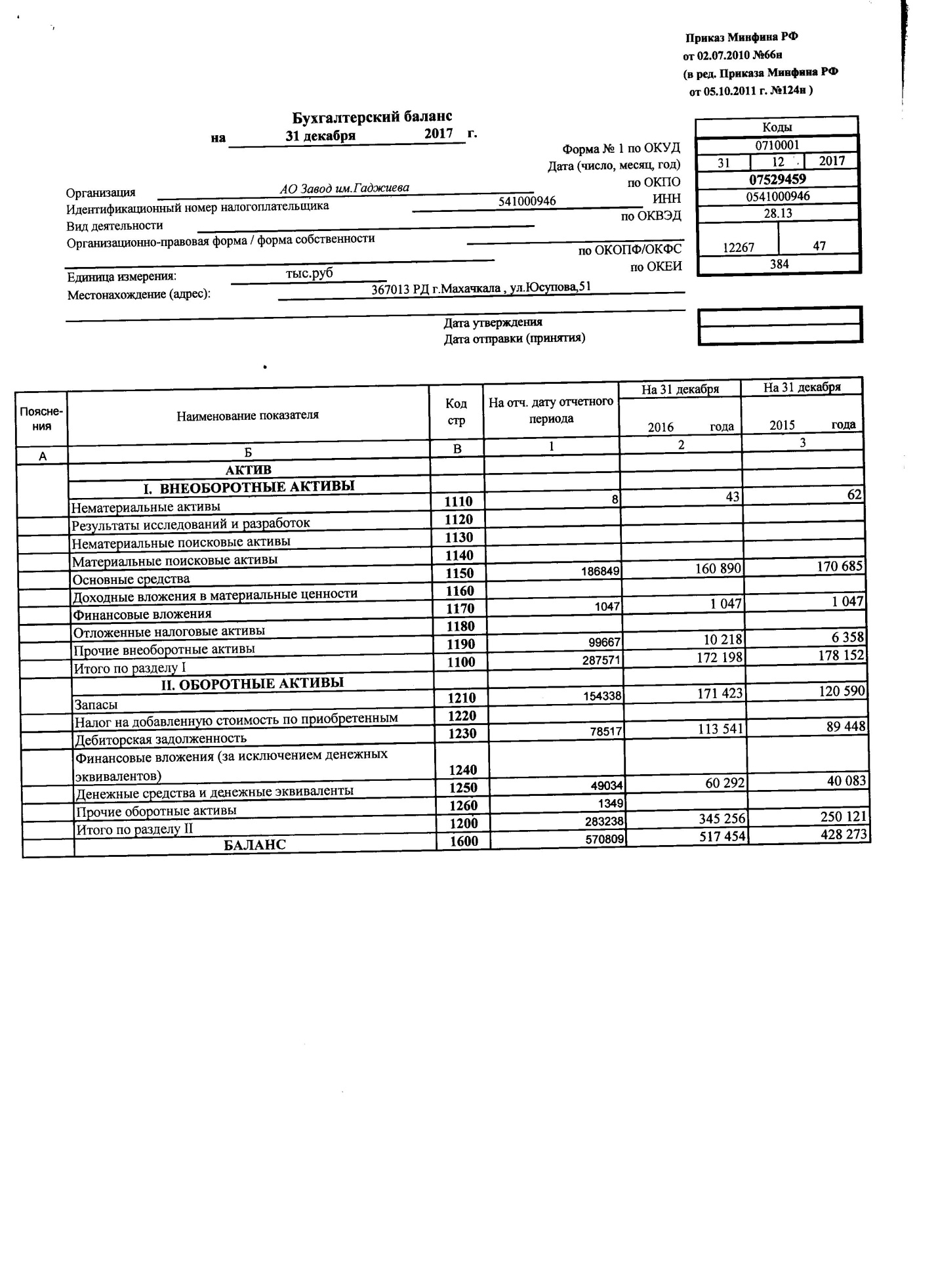 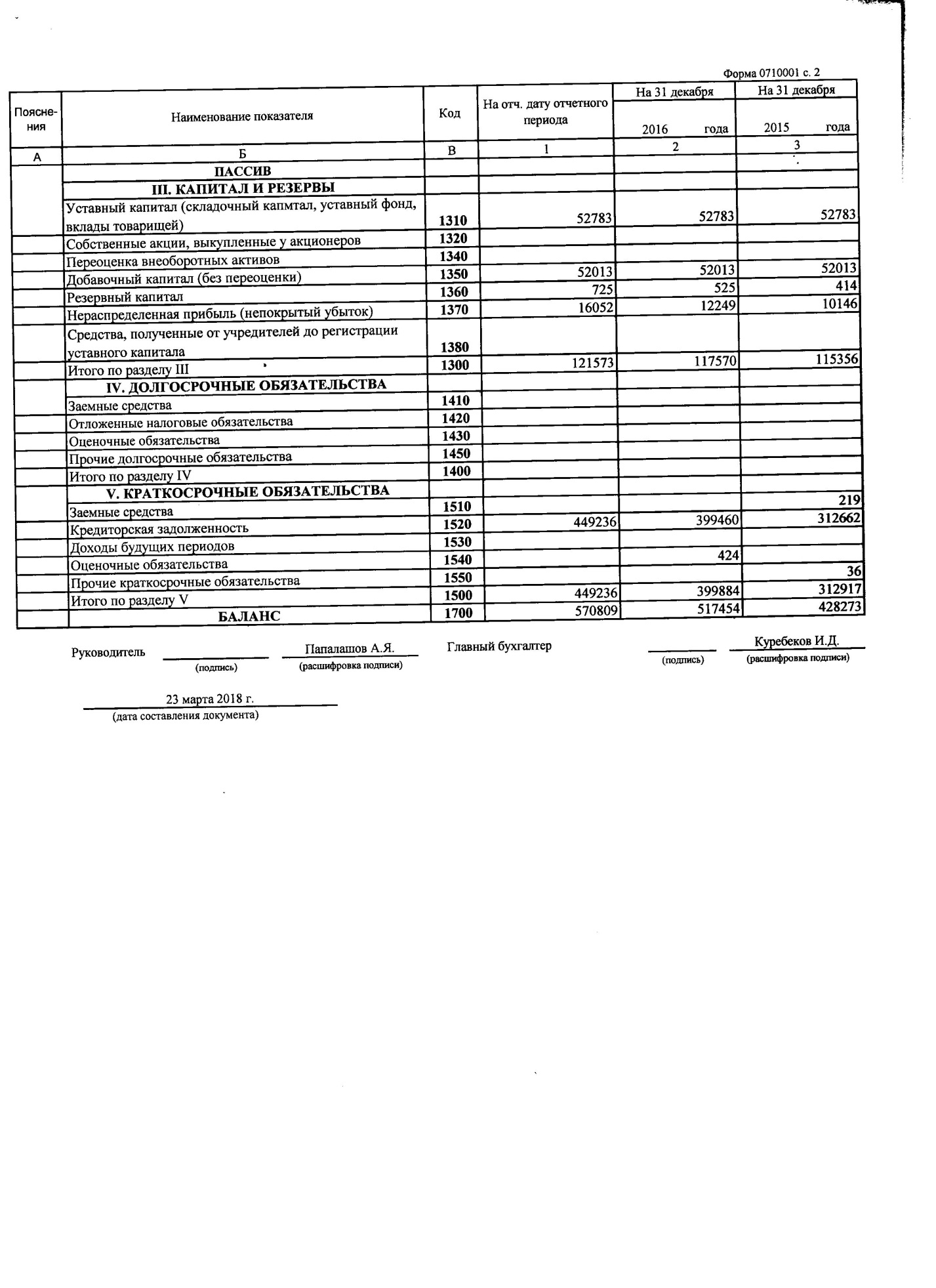 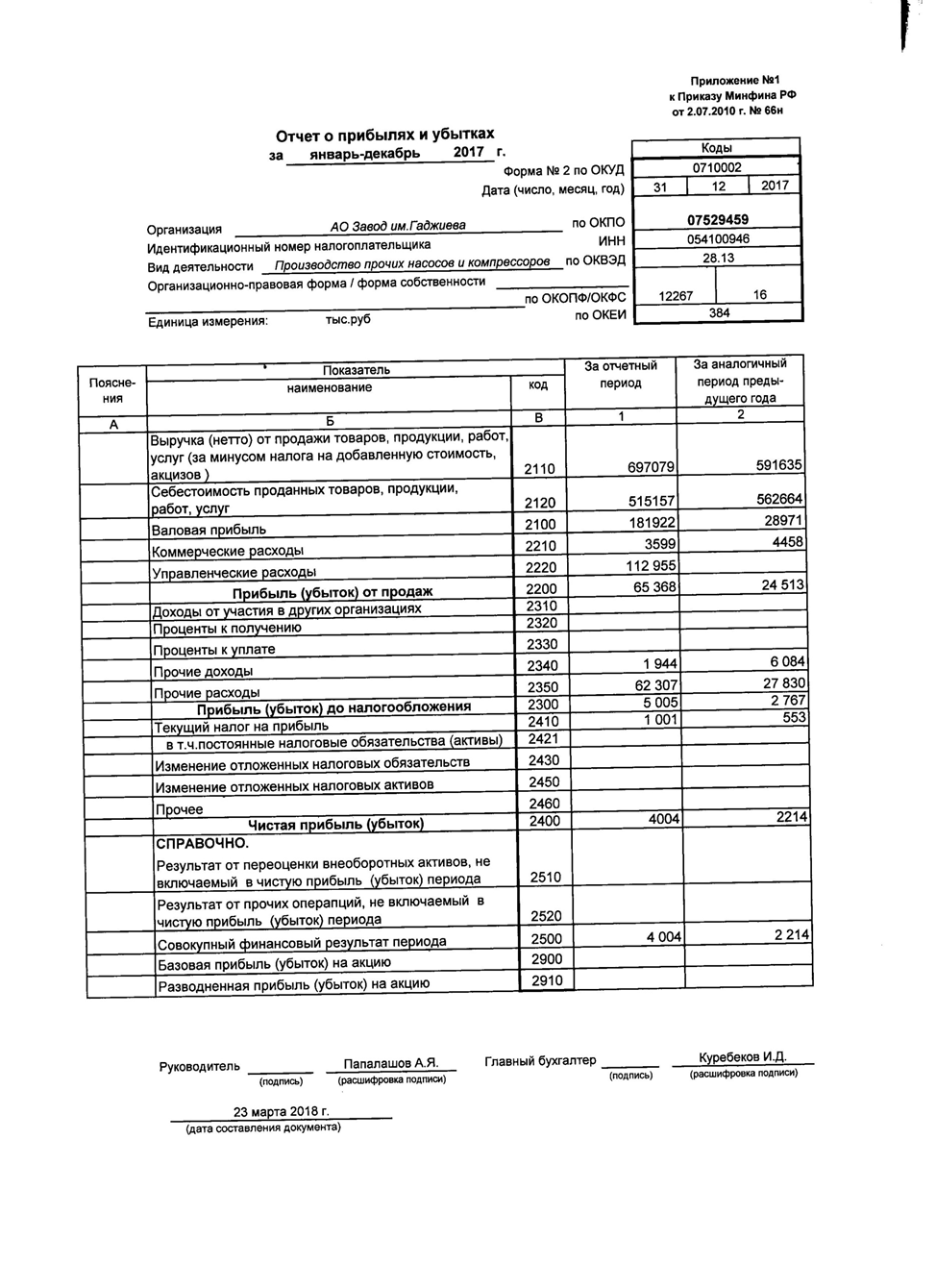 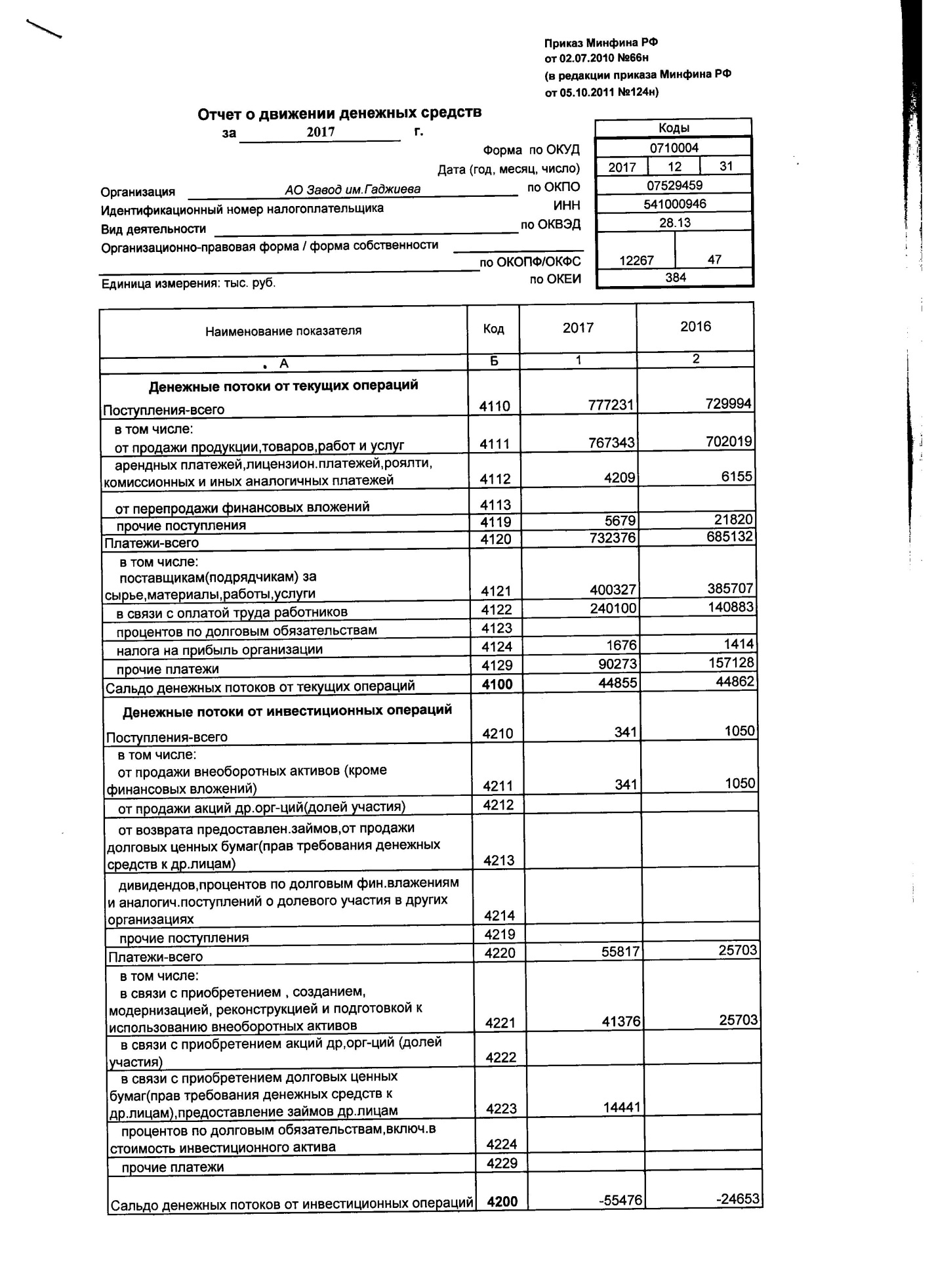 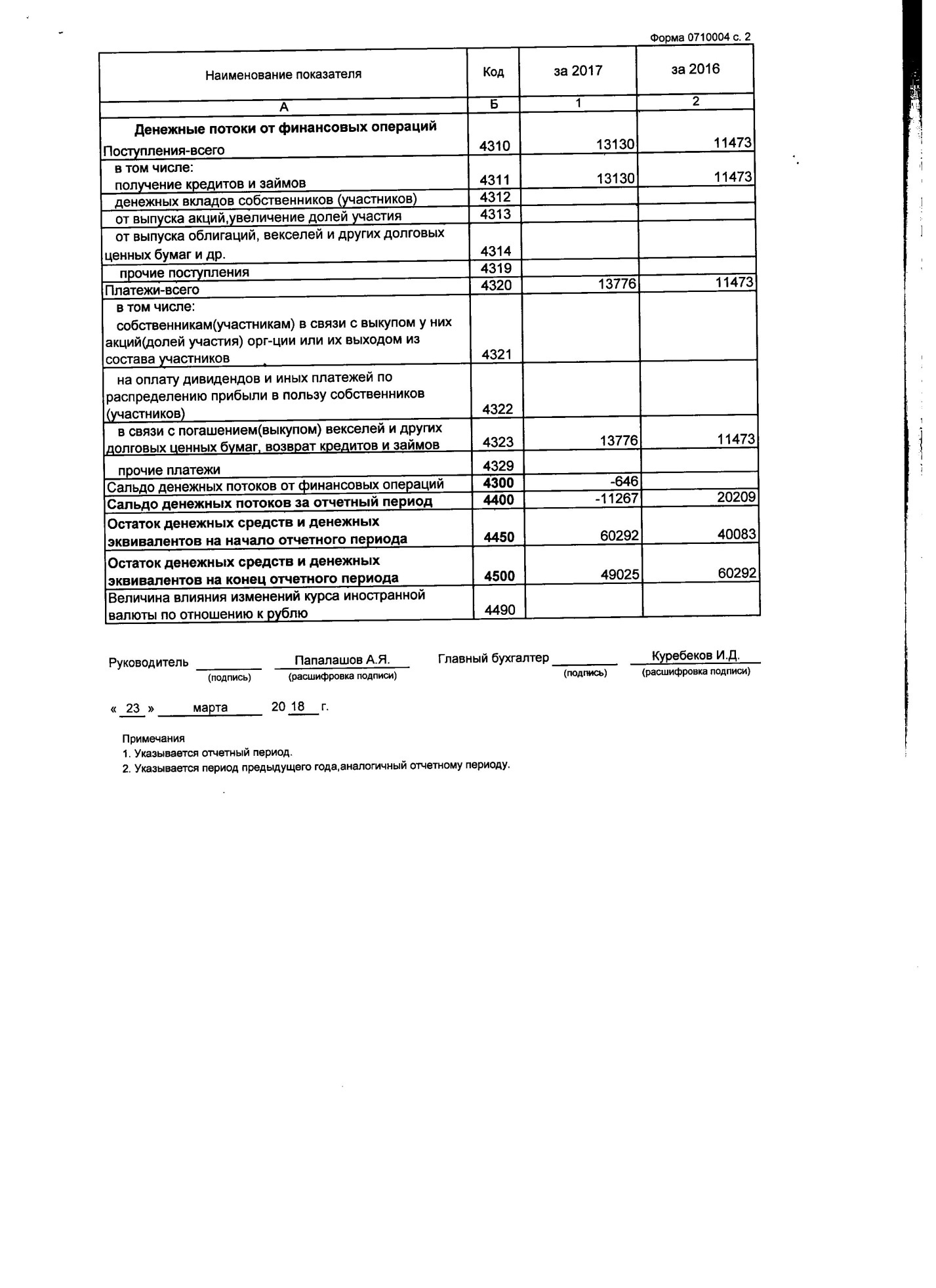 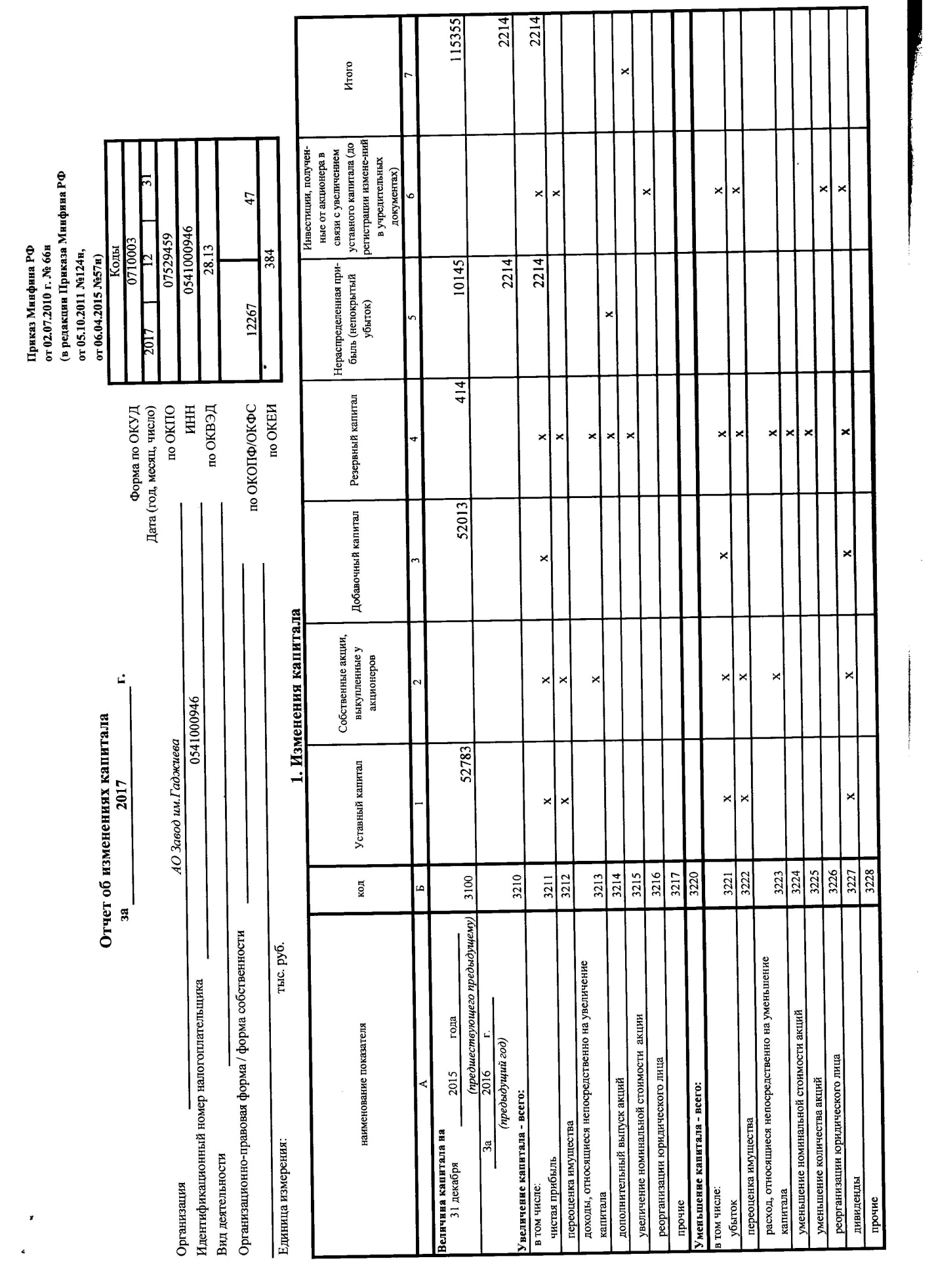 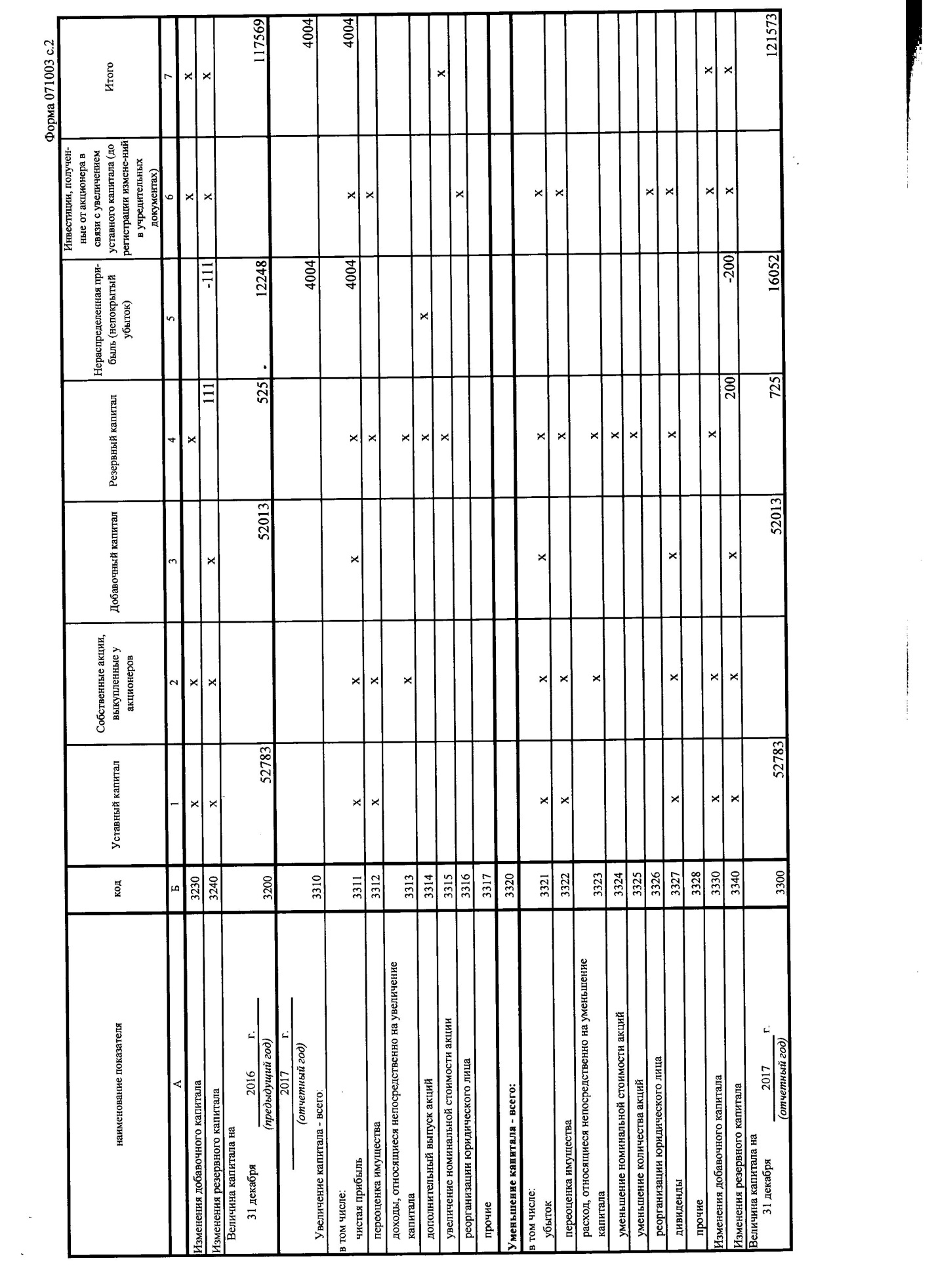 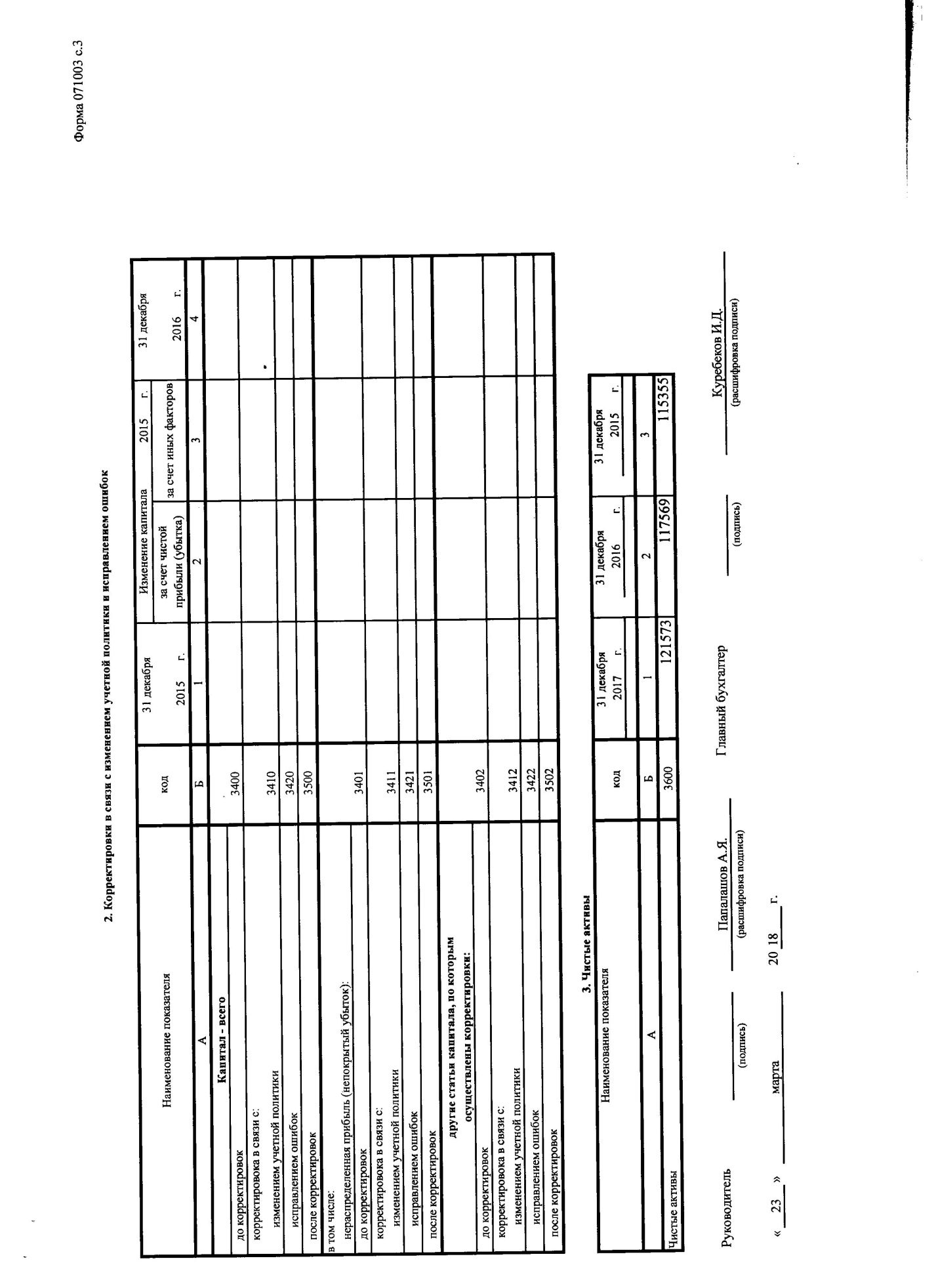 7.2. Квартальная бухгалтерская (финансовая) отчетность эмитентаНе указывается в данном отчетном квартале7.3. Сводная бухгалтерская (консолидированная финансовая) отчетность эмитентаНе указывается в данном отчетном квартале7.4. Сведения об учетной политике эмитентаВ соответствии с ФЗ от 21.01.96г. №129-ФЗ, Положением о бухгалтерском учёте и отчётности в РФ, утвержденным приказом Минфина РФ от 29.07.98г. №34Н и Положением по бухгалтерскому учёту "Учётная политика предприятия", утвержденным приказом Минфина РФ от 09.12.98г. №60Н ОАО "Завод им. Гаджиева" приказом №289 от 29.12.06г. приняло следующую учётную политику на предприятии:
1. Процесс приобретения и заготовления материалов и МБП отражать в учете с применением счета 10 "Материалы" с оценкой стоимости материалов по фактической себестоимости.
2. МБП стоимостью менее 20000 руб., оценивать на счете 10 "Материалы", по мере отпуска в эксплуатацию относить их под отчёт МОЛ подразделений завода на субсчёт 10/9 "Инвентарь и хозпринадлежности" до истечения срока эксплуатации и составления актов на списание. Спецодежда учитывается в составе средств в обороте.
3. Амортизацию основных средств в бухгалтерском и налоговом учёте начислять линейным способом.
4. Учёт реализации продукции  вести на счёте 90 "Продажи".
5. Нематериальные активы в бухгалтерском и налоговом учёте начислять линейным способом с использованием счёта 05 "Амортизация нематериальных активов".
6. Организация учёта затрат на производство - затраты собирать по дебету 20 "Основное производство", и по дебету 23 "Вспомогательное производство".
7. Затраты общепроизводственного и общехозяйственного назначения собирать на дебете счетов 25 и 26. Незавершенное производство оценивается методом инвентаризации по фактическим производственным затратам.
8. Учёт готовой продукции вести на счёте 43 "Готовая продукция" по фактической себестоимости.
9. Не создавать за счёт финансовых результатов предприятия резерв сомнительных долгов.
10. Расходы будущих периодов списываются в том периоде, в котором были произведены.
11. Периодичность и порядок распределения дивидентов определяется собранием акционеров.
12. Распределение чистой прибыли производить по фондам в конце года.
13. В налоговом учёте доходы и расходы учитываются методом начисления.
14. В целях налогообложения установить метод определения выручки от реализации продукции (работ и услуг) - по мере отгрузки7.5. Сведения об общей сумме экспорта, а также о доле, которую составляет экспорт в общем объеме продажВ связи с тем, что ценные бумаги эмитента не включены в список ценных бумаг, допущенных к торгам на организаторе торговли на рынке ценных бумаг, и эмитент не является организацией, предоставившей обеспечение по облигациям другого эмитента, которые включены в список ценных бумаг, допущенных к торгам на организаторе торговли на рынке ценных бумаг, на основании п. 10.10 Положения о раскрытии информации настоящая информация эмитентом в ежеквартальный отчет не включается7.6. Сведения о существенных изменениях, произошедших в составе имущества эмитента после даты окончания последнего завершенного финансового годаСведения о существенных изменениях в составе имущества эмитента, произошедших в течение 12 месяцев до даты окончания отчетного кварталаСущественных изменений в составе имущества эмитента, произошедших в течение 12 месяцев до даты окончания отчетного квартала не было7.7. Сведения об участии эмитента в судебных процессах в случае, если такое участие может существенно отразиться на финансово-хозяйственной деятельности эмитентаЭмитент не участвовал/не участвует в судебных процессах, которые отразились/могут отразиться на финансово-хозяйственной деятельности, в течение периода с даты начала последнего завершенного финансового года и до даты окончания отчетного кварталаVIII. Дополнительные сведения об эмитенте и о размещенных им эмиссионных ценных бумагах8.1. Дополнительные сведения об эмитенте8.1.1. Сведения о размере, структуре уставного (складочного) капитала (паевого фонда) эмитентаРазмер уставного (складочного) капитала (паевого фонда) эмитента на дату окончания последнего отчетного квартала, руб.: 52 783 185Обыкновенные акцииОбщая номинальная стоимость: 52 783 185Размер доли в УК, %: 100ПривилегированныеОбщая номинальная стоимость: 0Размер доли в УК, %: 0Указывается информация о соответствии величины уставного капитала, приведенной в настоящем пункте, учредительным документам эмитента:
соответствует8.1.2. Сведения об изменении размера уставного (складочного) капитала (паевого фонда) эмитентаИзменений размера УК за данный период не было8.1.3. Сведения о порядке созыва и проведения собрания (заседания) высшего органа управления эмитентаНаименование высшего органа управления эмитента: Годовое общее собрание акционеровПорядок уведомления акционеров (участников) о проведении собрания (заседания) высшего органа управления эмитента:
Общее собрание акционеров созывается Советом директоров Общества. Сообщение о проведении Общего собрания акционеров и его повестке дня должно быть направлено каждому акционеру заказным почтовым отправлением, опубликовано в периодической печати не позднее, чем за 20 дней до даты его проведения, размещено на сайте Общества www.e-disclosure.ru/portal/company.aspx?id=3533Лица (органы), которые вправе созывать (требовать проведения) внеочередного собрания (заседания) высшего органа управления эмитента, а также порядок направления (предъявления) таких требований:
Внеочередное Общее собрание акционеров созывается Советом директоров по собственной инициативе, по требованию Ревизионной комиссии Общества, аудитора или акционеров, владеющих не менее, чем 10% акций Общества.Порядок определения даты проведения собрания (заседания) высшего органа управления эмитента:
Общество обязано ежегодно проводить годовое Общее собрание акционеров не ранее 2 месяцев и не позднее 6 месяцев после окончания финансового года.Лица, которые вправе вносить предложения в повестку дня собрания (заседания) высшего органа управления эмитента, а также порядок внесения таких предложений:
Акционеры, владеющие в совокупности не менее, чем 2% голосующих акций Общества, в срок не позднее 30 дней после окончания финансового года вправе внести предложения в повестку дня годового Общего собрания акционеров и выдвинуть кандидатов в Совет директоров, на должность генерального директора и в Ревизионную комиссию Общества. При выдвижении указываются имя кандидата, количество принадлежащих ему акций, а также имена акционеров, выдвигающих кандидата, и количество принадлежащих им акций.Лица, которые вправе ознакомиться с информацией (материалами), предоставляемыми для подготовки и проведения собрания (заседания) высшего органа управления эмитента, а также порядок ознакомления с такой информацией (материалами):
Годовая бухгалтерская отчетность, заключение ревизионной комиссии, проекты внутренних документов Общества, проекты решений Общего собрания акционеров должны быть доступны лицам, имеющим право на участие в Общем собрании акционеров.Порядок оглашения (доведения до сведения акционеров (участников) эмитента) решений, принятых высшим органом управления эмитента, а также итогов голосования:
Итоги голосования на годовом общем собрании акционеров размещаются в газете "Дагправда", в сети Интернет на странице www.e-disclosure.ru/portal/company.aspx?id=35338.1.4. Сведения о коммерческих организациях, в которых эмитент владеет не менее чем 5 процентами уставного (складочного) капитала (паевого фонда) либо не менее чем 5 процентами обыкновенных акцийУказанных организаций нет8.1.5. Сведения о существенных сделках, совершенных эмитентомЗа 2016 г.Указанные сделки в течение данного периода не совершалисьЗа отчетный кварталУказанные сделки в течение данного периода не совершались8.1.6. Сведения о кредитных рейтингах эмитентаИзвестных эмитенту кредитных рейтингов нет8.2. Сведения о каждой категории (типе) акций эмитентаКатегория акций: обыкновенныеНоминальная стоимость каждой акции (руб.): 5Количество акций, находящихся в обращении (количество акций, которые не являются погашенными или аннулированными): 10 556 637Количество дополнительных акций, которые могут быть размещены или находятся в процессе размещения (количество акций дополнительного выпуска, государственная регистрация которого осуществлена, но в отношении которого не осуществлена государственная регистрация отчета об итогах дополнительного выпуска или не представлено уведомление об итогах дополнительного выпуска в случае, если в соответствии с Федеральным законом «О рынке ценных бумаг» государственная регистрация отчета об итогах дополнительного выпуска акций не осуществляется): 0Количество объявленных акций: 0Количество акций, поступивших в распоряжение (находящихся на балансе) эмитента: 0Количество дополнительных акций, которые могут быть размещены в результате конвертации размещенных ценных бумаг, конвертируемых в акции, или в результате исполнения обязательств по опционам эмитента: 0Выпуски акций данной категории (типа):Права, предоставляемые акциями их владельцам:
-участвовать в Общем собрании акционеров с правом голоса по всем вопросам его компетенции;
- получать информацию о деятельности Общества в установленном ФЗ "Об акционерных обществах" порядке;
- получать в случае ликвидации Общества часть имущества, остающегося после расчетов с кредиторами, или его стоимость;
- отчуждать принадлежащие им акции без согласия других акционеров;
- иметь преимущественное право на покупку дополнительно выпускаемых Обществом акций, если иное не принято решением Общего собрания акционеров;
Акционеры, совокупная доля которых в уставном капитале Общества составляет 10 или более процентов, в любое время могут требовать проведения аудиторской проверки деятельности Общества.
Каждая обыкновенная акция дает ее владельцу один голос на Общем собрании акционеров.
Если акционер не присутствует на Общем собрании акционеров, он имеет право выдать доверенность на участие  в Общем собрании акционеров с правом голоса по всем вопросам его компетенции своему представителю.Иные сведения об акциях, указываемые эмитентом по собственному усмотрению:
8.3. Сведения о предыдущих выпусках эмиссионных ценных бумаг эмитента, за исключением акций эмитента8.3.1. Сведения о выпусках, все ценные бумаги которых погашеныУказанных выпусков нет8.3.2. Сведения о выпусках, ценные бумаги которых не являются погашеннымиУказанных выпусков нет8.4. Сведения о лице (лицах), предоставившем (предоставивших) обеспечение по облигациям эмитента с обеспечением, а также об условиях обеспечения исполнения обязательств по облигациям эмитента с обеспечениемЭмитент не регистрировал проспект облигаций с обеспечением, допуск к торгам на фондовой бирже биржевых облигаций не осуществлялся8.4.1. Условия обеспечения исполнения обязательств по облигациям с ипотечным покрытиемЭмитент не размещал облигации с ипотечным покрытием, обязательства по которым еще не исполнены8.5. Сведения об организациях, осуществляющих учет прав на эмиссионные ценные бумаги эмитентаЛицо, осуществляющее ведение реестра владельцев именных ценных бумаг эмитента: регистраторСведения о регистратореПолное фирменное наименование:  Акционерное общество "Реестр"Сокращенное фирменное наименование: АО "Реестр"Место нахождения: 119021 г. Москва, Зубовская пл., д.3, стр.2ИНН: 7704028206ОГРН: 1027700047275Данные о лицензии на осуществление деятельности по ведению реестра владельцев ценных бумагНомер: 10-000-1-00254Дата выдачи: 13.09.2002Дата окончания действия:БессрочнаяНаименование органа, выдавшего лицензию: ФКЦБ (ФСФР) РоссииДата, с которой регистратор осуществляет ведение реестра  владельцев ценных бумаг эмитента: 23.06.2000Ведение реестра владельцев именных ценных бумаг эмитента осуществляет обособленное подразделение АО "Реестр" - Дагестанский филиал, Республика Дагестан, г. Махачкала, ул. Ярагского, 718.6. Сведения о законодательных актах, регулирующих вопросы импорта и экспорта капитала, которые могут повлиять на выплату дивидендов, процентов и других платежей нерезидентамЭмитент не осуществлял экспорт и импорт капитала.8.7. Описание порядка налогообложения доходов по размещенным и размещаемым эмиссионным ценным бумагам эмитентаВ соответствии с Налоговым кодексом РФ.8.8. Сведения об объявленных (начисленных) и о выплаченных дивидендах по акциям эмитента, а также о доходах по облигациям эмитента8.8.1. Сведения об объявленных и выплаченных дивидендах по акциям эмитентаВ течение указанного периода решений о выплате дивидендов эмитентом не принималось8.8.2. Сведения о начисленных и выплаченных доходах по облигациям эмитентаЭмитент не осуществлял эмиссию облигаций8.9. Иные сведениянет8.10. Сведения о представляемых ценных бумагах и эмитенте представляемых ценных бумаг, право собственности на которые удостоверяется российскими депозитарными распискамиЭмитент не является эмитентом представляемых ценных бумаг, право собственности на которые удостоверяется российскими депозитарными расписками.Генеральный директорДата: 15 мая 2018 г.____________ А.Я. Папалашов
	подписьГлавный бухгалтерДата: 15 мая 2018 г.____________ И.Д. Куребеков
	подписьКонтактное лицо: Баштакаева Наврат Магомедалиевна.Телефон: (722) 99-95-25Факс: (722) 68-13-79Адрес электронной почты: oaozg-marketing@yandex.ruАдрес страницы (страниц) в сети Интернет, на которой раскрывается информация, содержащаяся в настоящем ежеквартальном отчете: www.e-disclosure.ru/portal/company.aspx?id=3533ФИОГод рожденияШтибеков Надир Рамазанович1951Папалашов Абдулвагаб Яхьяевич1947Омаров Махач Гасангусейнович1951Матвеенко Евгений Владимирович1959Юсупов Магомед Айгубович1960Исмаилов Магомед Абакарович1955Османов Осман Магомедович1959Бабаев Нурбек Абдурашидович (председатель)1949Шипилова Елена Федоровна1953ФИОГод рожденияПапалашов Абдулвагаб Яхьяевич1947ФИОГод рожденияШтибеков Энвер Мигажудинович1968Герейакаев Герейакай Гаджиевич1952Куребеков Исамудин Джамалдинович1958Ибрагимов Абдула Джалуевич1947Османов Осман Магомедович1959Папалашов Абдулвагаб Яхьяевич1947Султанматов Султансаид Идзиевич1957Чумак Валерий Михайлович1969Тумалаев Увайс Салаутдинович1956Мирзаев Магомед Насрулаевич1966Караалиев Омар Алиевич1951Бухгалтерская (финансовая) отчетность, ГодСводная бухгалтерская отчетность, ГодКонсолидированная финансовая отчетность, Год2016Наименование группы объектов основных средствПервоначальная (восстановительная) стоимостьСумма начисленной амортизацииздания4992422723сооружения и передаточные устройства77235188оборудование252036 128399транспорт58514274производственный и хозяйственный инвентарь26451666прочие1 58630земельные участки3409ИТОГО323170162280Наименование группы объектов основных средствПервоначальная (восстановительная) стоимостьСумма начисленной амортизацииздания4992423373сооружения и передаточные устройства79025323оборудование256004134226транспорт64514424производственный и хозяйственный инвентарь26421754прочие1 58635земельные участки3 4050ИТОГО327914169135Наименование группы объектов нематериальных активовПервоначальная (восстановительная) стоимостьСумма начисленной амортизацииЛицензия на право пользования недрами63 10012943Товарный знак65 0006500ИТОГО128 10019443Наименование группы объектов нематериальных активовПервоначальная (восстановительная) стоимостьСумма начисленной амортизацииЛицензия на право пользования недрами63 1003155Товарный знак65 0001625ИТОГО128 1004780ПериодПериодНаименование организацииДолжностьспо20062017АО "Завод им. Гаджиева"Начальник планово-экономического отделаПериодПериодНаименование организацииДолжностьспо19932017АО "Завод им. Гаджиева"Генеральный директорПериодПериодНаименование организацииДолжностьспо20032010АО "Завод им. Гаджиева"директор по экономике20102017ООО "Аксиома"директорПериодПериодНаименование организацииДолжностьспо20062017АО "Завод им. Гаджиева"начальник ПДОПериодПериодНаименование организацииДолжностьспо20062010АО "Завод им. Гаджиева"начальник цеха №1120102017АО "Завод им. Гаджиева"начальник цеха №2ПериодПериодНаименование организацииДолжностьспо20062017АО "Завод им. Гаджиева"Главный технологПериодПериодНаименование организацииДолжностьспо20042017АО "Завод им. Гаджиева"коммерческий директорПериодПериодНаименование организацииДолжностьспо20042017АО "Завод им. Гаджиева"заместитель генерального директора по качествуПериодПериодНаименование организацииДолжностьспо20062017АО "Завод им. Гаджиева"начальник финансового отделаПериодПериодНаименование организацииДолжностьспо19932017АО "Завод им. Гаджиева"Генеральный директорПериодПериодНаименование организацииДолжностьспо20042017АО "Завод им. Гаджиева"Зам. генерального директора по капстроительствуПериодПериодНаименование организацииДолжностьспо20042017АО "Завод им. Гаджиева"Технический директорПериодПериодНаименование организацииДолжностьспо20042017АО "Завод им. Гаджиева"Главный бухгалтерПериодПериодНаименование организацииДолжностьспо20072017АО "Завод им. Гаджиева"Зам. Генерального директора по нефтегазовому оборудованиюПериодПериодНаименование организацииДолжностьспо20042017АО "Завод им. Гаджиева"Коммерческий директорПериодПериодНаименование организацииДолжностьспо19932017АО "Завод им. Гаджиева"Генеральный директорПериодПериодНаименование организацииДолжностьспо20082017АО "Завод им. Гаджиева"Начальник цеха №18ПериодПериодНаименование организацииДолжностьспо20152017АО "Завод им. Гаджиева"начальник юридического отделаПериодПериодНаименование организацииДолжностьспо20082010АО "Завод им. Гаджиева"Зам. начальника ОГК20112017АО "Завод им. Гаджиева"Гл. конструкторПериодПериодНаименование организацииДолжностьспо20082017АО "Завод им. Гаджиева"Главный энергетикПериодПериодНаименование организацииДолжностьспо20082017АО "Завод им. Гаджиева"Главный механикПериодПериодНаименование организацииДолжностьспо20042017АО "Завод им. Гаджиева"Начальник отдела труда и зарплатыПериодПериодНаименование организацииДолжностьспо20042017АО "Завод им. Гаджиева"экономист ПЭОПериодПериодНаименование организацииДолжностьспо20042011АО "Завод им. Гаджиева"начальник бюро бухгалтерии20112017АО "Завод им. Гаджиева"зам. начальника  ОМиСПериодПериодНаименование организацииДолжностьспо20042017АО "Завод им. Гаджиева"Зам. Начальника ОМТСПериодПериодНаименование организацииДолжностьспо20062017АО "Завод им. Гаджиева"зам. главного бухгалтераНаименование показателя20152016, 3 мес.Средняя численность работников, чел.621631Фонд начисленной заработной платы работников за отчетный период12384035931Выплаты социального характера работников за отчетный период1138343Дата государственной регистрацииГосударственный регистрационный номер выпуска06.08.199703-1-347